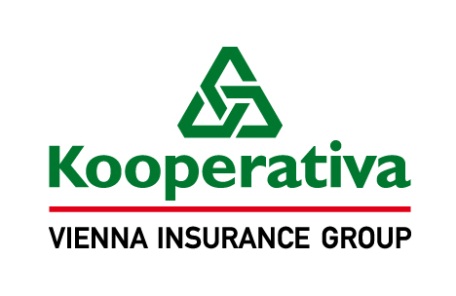 Pojistná smlouva č. 7721177253Kooperativa pojišťovna, a.s., Vienna Insurance Groupse sídlem: Praha 8, Pobřežní 665/21, PSČ 186 00, Česká republika IČO: 47116617zapsaná v obchodním rejstříku u Městského soudu v Praze, sp. zn. B 1897(dále jen „pojistitel“),zastoupený na základě zmocnění níže podepsanými osobami.Pracoviště:	Kooperativa pojišťovna, a.s., Vienna Insurance Group, Pobřežní 665/21, Praha 8, PSČ 186 00, Česká republika.aMěsto Rakovníkse sídlem: Rakovník, Rakovník I, Husovo náměstí 27, PSČ 269 01, Česká republikaIČO: 00244309(dále jen „pojistník”),zastoupený PaedDr. Luďkem Štíbrem, starostou města.Korespondenční adresa pojistníka je totožná s výše uvedenou adresou pojistníka.E-mailová adresa: xxxxxxxxxxxxxxxuzavírají ve smyslu zákona č. 89/2012 Sb., občanského zákoníku, tuto pojistnou smlouvu, která spolu s pojistnými podmínkami pojistitele a přílohami, na které se tato pojistná smlouva odvolává, tvoří nedílný celek.Tato pojistná smlouva byla sjednána prostřednictvím samostatného zprostředkovatele:HV Group, s.r.o.se sídlem Praha 5, Smíchov, Jindřicha Plachty 3163/28, PSČ 150 00IČO: 27255999(dále jen „samostatný zprostředkovatel”)Korespondenční adresa samostatného zprostředkovatele je totožná s výše uvedenou adresou samostatného zprostředkovatele. E-mailová adresa samostatného zprostředkovatele: xxxxxxxxxxxxxxxSjednání této pojistné smlouvy zprostředkoval pro pojistníka samostatný zprostředkovatel v postavení pojišťovacího makléře.Článek I.
Úvodní ustanoveníPojištěným je:Pojistník (včetně organizační složky Jesle Rakovník).Pro pojištění odpovědnosti za újmu jsou dalšími pojištěnými (dle činností ve Zřizovacích listinách jednotlivých organizací a dle výpisů, které budou v případě pojistné události doloženy):Mateřská škola Vinohrady Rakovník, Zd. Štěpánka 2232, IČO: 470139821. mateřská škola Rakovník, V Hradbách 188, IČO: 47019581Mateřská škola Šamotka Rakovník, Šamotka 259, IČO: 47020334Mateřská škola V Parku Rakovník, Frant. Diepolta 2249, IČO: 47020342Mateřská škola Klicperova Rakovník, Klicperova 1904, IČO: 47014008Mateřská škola Průběžná Rakovník, Průběžná 2312, IČO: 00875457Mateřská škola V Lukách Rakovník, V Lukách 2174, IČO: 676737591. základní škola, Rakovník, Martinovského 153, IČO: 470169732. základní škola, Rakovník, Husovo náměstí 3, IČO: 470169813. základní škola, Rakovník, Okružní 2331, IČO: 47013991Kulturní centrum Rakovník, IČO: 71192557Školní jídelna, Rakovník, Martinovského 270, příspěvková organizace, IČO: 04188101Údržba městských komunikací Rakovník ,spol. s r.o., IČO: 25073249Městská knihovna Rakovník, příspěvková organizace, IČO: 71192565Pečovatelská služba Rakovník, IČO: 47012790Městské lesy Rakovník, spol. s r.o., IČO: 25056875K tomuto pojištění se vztahují: Všeobecné pojistné podmínky (dále jen „VPP“), Zvláštní pojistné podmínky (dále jen „ZPP“) a Dodatkové pojistné podmínky (dále jen „DPP“).         Všeobecné pojistné podmínky 	VPP P-100/14 - pro pojištění majetku a odpovědnosti	Zvláštní pojistné podmínkyZPP P-150/14 - pro živelní pojištěníZPP P-200/14 - pro pojištění pro případ odcizeníZPP P-250/14 - pro pojištění skla
ZPP P-300/14 - pro pojištění strojůZPP P-320/14 - pro pojištění elektronických zařízeníZPP P-6000/21 - pro pojištění odpovědnosti za újmuZPP P-666/14 - pro pojištění odpovědnosti zastupitelů obce 	Dodatkové pojistné podmínky	DPP P-520/14 - pro pojištění hospodářských rizik, sestávající se z následujících doložek:	Živel         DZ106 - Zásoby a jejich uložení - Vymezení podmínek (1401)	DZ112 - Fotovoltaická elektrárna - Výluka (1401) 	DZ113 - Atmosférické srážky - Rozšíření rozsahu pojištění (1401)	DZ114 - Nepřímý úder blesku - Rozšíření rozsahu pojištění (1404)	Zabezpečení        DOZ101 - Předepsané způsoby zabezpečení pojištěných věcí (netýká se finančních prostředků a cenných     předmětů) (1612)	DOZ102 - Předepsané způsoby zabezpečení finančních prostředků a cenných předmětů (1606)        DOZ104 - Loupež přepravovaných peněz nebo cenin - Předepsané způsoby zabezpečení peněz a cenin přepravovaných osobou provádějící přepravu (1401)	DOZ105 - Předepsané způsoby zabezpečení - Výklad pojmů (2001)	Stroje	DST111 - Výměna agregátů, opravy vinutí - Vymezení pojistného plnění (1401)	Odpovědnost za újmuDODP6002 -	Výkon veřejné moci (2110)DODP6003 -	Obecní policie (2110)DODP6004 -	Výkon veřejné služby (2110)DODP6005 -	Poskytování sociálních služeb (2110)DODP6007 -	Poskytování služby péče o dítě v dětské skupině (2110)DODP6010 -	Ručení vlastníků pozemních komunikací za správce pozemní komunikace (2110)	Obecné	DOB101 - Elektronická rizika - Výluka (2001)	DOB103 - Výklad pojmů pro účely pojistné smlouvy (2001)	DOB104 - Demolice, suť - Rozšíření rozsahu pojištění (1401)	DOB105 - Tíha sněhu, námraza - Vymezení podmínek (1401) DOB107 - Definice jedné pojistné události pro pojistná nebezpečí povodeň, záplava, vichřice, krupobití  (1401)DOB108 - Dočasné přemístění pojištěných věcí movitého charakteru - Rozšíření rozsahu pojištění (1401)Jiné	DOD101 - Pojištění okrasných dřevin - Rozšíření předmětu pojištění (1401)DODC102 - Malby, nástřiky, polepení - Rozšíření rozsahu pojištění (1401)Článek II.Druhy a způsoby pojištění, předměty a rozsah pojištěníObecná ujednání pro pojištění majetku Pravidla pro stanovení výše pojistného plnění jsou podrobně upravena v pojistných podmínkách vztahujících se ke sjednanému pojištění a v dalších ustanoveních této pojistné smlouvy. Na stanovení výše pojistného plnění tedy může mít vliv např. stupeň opotřebení, provedení opravy či znovupořízení nebo způsob zabezpečení pojištěných věcí.Pro pojištění majetku je místem pojištění -  k.ú. Rakovník, Skryje, Lužná, Olešná, Hořesedly, Chlum, Kounov, Chrášťany, Senomaty, Ryšín, Lubná,není-li dále uvedeno jinak.Přehled sjednaných pojištěníŽivelní pojištěníPojištění se sjednává pro předměty pojištění v rozsahu a na místech pojištění uvedených v následující tabulce/následujících tabulkách: 2.1.1 Živelní pojištění *) není-li uvedeno, sjednává se pojištění s pojistnou hodnotou uvedenou v příslušných pojistných podmínkáchPojištění pro případ odcizeníPojištění se sjednává pro předměty pojištění v rozsahu a na místech pojištění uvedených v následující tabulce/následujících tabulkách:      2.2.1 Pojištění pro případ odcizení*) není-li uvedeno, sjednává se pojištění s pojistnou hodnotou uvedenou v příslušných pojistných podmínkách Pojištění pro případ odcizení - loupež přepravovaných peněz nebo ceninPojištění se sjednává pro předměty pojištění v rozsahu a na místech pojištění uvedených v následující tabulce/následujících tabulkách:      2.3.1 Pojištění pro případ odcizení - loupež přepravovaných peněz nebo cenin*) není-li uvedeno, sjednává se pojištění s pojistnou hodnotou uvedenou v příslušných pojistných podmínkách Pojištění pro případ vandalismuPojištění se sjednává pro předměty pojištění v rozsahu a na místech pojištění uvedených v následující tabulce/následujících tabulkách:2.4.1 Pojištění pro případ vandalismu*) není-li uvedeno, sjednává se pojištění s pojistnou hodnotou uvedenou v příslušných pojistných podmínkách Pojištění sklaPojištění se sjednává pro předměty pojištění v rozsahu a na místech pojištění uvedených v následující tabulce/následujících tabulkách:2.5.1 Pojištění skla*) není-li uvedeno, sjednává se pojištění s pojistnou hodnotou uvedenou v příslušných pojistných podmínkách Pojištění strojůPojištění se sjednává pro předměty pojištění v rozsahu a na místech pojištění uvedených v následující tabulce/následujících tabulkách:2.6.1 Pojištění strojů*) není-li uvedeno, sjednává se pojištění s pojistnou hodnotou uvedenou v příslušných pojistných podmínkách Pojištění elektronických zařízeníPojištění se sjednává pro předměty pojištění v rozsahu a na místech pojištění uvedených v následující tabulce/následujících tabulkách:2.7.1 Pojištění elektronických zařízení*) není-li uvedeno, sjednává se pojištění s pojistnou hodnotou uvedenou v příslušných pojistných podmínkách Pojištění odpovědnosti za újmuPojištění se sjednává v rozsahu a za podmínek uvedených v následující tabulce/následujících tabulkách:2.8.1 Pojištění odpovědnosti za újmuPojištění se řídí: VPP P-100/14, ZPP P-6000/21 a v tabulkách níže uvedenými doložkami2.8.2 Pojištění odpovědnosti zastupitelů obce1)	nová cena je vyjádření pojistné hodnoty ve smyslu ustanovení čl. 21 odst. 2) písm. a) VPP P-100/14	časová cena je vyjádření pojistné hodnoty věci ve smyslu ustanovení čl. 21 odst. 2) písm. b) VPP P-100/14	obvyklá cena je vyjádření pojistné hodnoty věci ve smyslu ustanovení čl. 21 odst. 2) písm. c) VPP P-100/14	jiná cena je vyjádření pojistné hodnoty věci ve smyslu čl. V. Zvláštní ujednání této pojistné smlouvy2)	první riziko ve smyslu ustanovení čl. 23 odst. 1) písm. a) VPP P-100/143)	MRLP je horní hranicí pojistného plnění v souhrnu ze všech pojistných událostí vzniklých v jednom pojistném roce. Je-li pojištění sjednáno na dobu kratší než jeden pojistný rok je MRLP horní hranicí pojistného plnění v souhrnu ze všech pojistných událostí vzniklých za dobu trvání pojištění4)	zlomkové pojištění ve smyslu čl. 23 odst. 1) písm. b) VPP P-100/145)	spoluúčast může být vyjádřena pevnou částkou, procentem, časovým úsekem nebo jejich kombinací ve smyslu čl. 11 odst. 4) VPP P-100/146)	zrušeno7)	zrušeno8)	dobou ručení se rozumí doba ve smyslu čl. 11 odst. 5) ZPP P-400/14, resp. čl. 14 odst. 2) DPP P-330/16, resp. čl. 20 odst. 4) DPP P-340/169)	integrální časová franšíza je časový úsek specifikovaný několika pracovními dny. Právo na pojistné plnění vzniká jen tehdy,    je-li přerušení nebo omezení provozu pojištěného delší než tento počet pracovních dní. Je-li však přerušení nebo omezení provozu pojištěného delší než tento počet pracovních dní, nemá integrální časová franšíza vliv na výši pojistného plnění10)	agregovaná pojistná částka se sjednává v případě pojištění souboru věcí, celková pojistná částka se sjednává v případě pojištění výčtu jednotlivých věcí a součtu jejich hodnot11)	MRLPPR je horní hranicí pojistného plnění v souhrnu ze všech pojistných událostí, u nichž věcná škoda, která byla důvodem jejich vzniku, nastala během jednoho pojistného roku. Je-li pojištění přerušení provozu sjednáno na dobu kratší než jeden pojistný rok, je MRLPPR horní hranicí pojistného plnění v souhrnu ze všech pojistných událostí, u nichž věcná škoda, která byla důvodem jejich vzniku, nastala během doby trvání pojištění. Není-li sjednán limit pojistného plnění pro jednu pojistnou událost, považuje se sjednaný MRLPPR i za limit pojistného plnění pro jednu pojistnou událost12)	MRLPPR v rámci pojistné částky stanovené ve smyslu ustanovení čl. 23 odst. 1) písm. c) VPP P-100/14 a sjednané pro ušlý zisk a stálé náklady pojištěného v příslušné tabulce pojištění pro případ přerušení nebo omezení provozuPojistné plnění Pojistné plnění ze všech pojištění sjednaných touto pojistnou smlouvou, v souhrnu za všechny pojistné události způsobené povodní nebo záplavou, nastalé v průběhu jednoho pojistného roku (resp. je-li pojištění sjednáno na dobu kratší než jeden pojistný rok, v průběhu trvání pojištění), je omezeno maximálním ročním limitem pojistného plnění ve výši 100 000 000 Kč; tím nejsou dotčena jiná ujednání, z nichž vyplývá povinnost pojistitele poskytnout pojistné plnění v nižší nebo stejné výši.Pro území České republiky s výjimkou míst pojištění specifikovaných v této pojistné smlouvě adresou, parcelním číslem nebo obdobně konkretizujícím způsobem je pojistné plnění ze všech pojištění sjednaných touto pojistnou smlouvou, v souhrnu za všechny pojistné události způsobené povodní nebo záplavou, nastalé v průběhu jednoho pojistného roku (resp. je-li pojištění sjednáno na dobu kratší než jeden pojistný rok, v průběhu trvání pojištění), omezeno maximálním ročním limitem pojistného plnění ve výši 5 000 000 Kč. Tím nejsou dotčena jiná ujednání, z nichž vyplývá povinnost pojistitele poskytnout pojistné plnění v nižší nebo stejné výši.V rámci maximálního ročního limitu pojistného plnění uvedeného výše v tomto bodu se však pro všechny pojistné události nastalé v průběhu jednoho pojistného roku (resp. je-li pojištění sjednáno na dobu kratší než jeden pojistný rok, v průběhu trvání pojištění), které vzniknou povodní nebo záplavou v záplavovém území (stanovené dle zák. č. 254/2001 Sb., o vodách a o změně některých zákonů (vodní zákon), vyhl. č. 79/2018 Sb., o způsobu a rozsahu zpracování návrhu a stanovování záplavových území a jejich dokumentace, ve znění pozdějších předpisů) vymezeném záplavovou čárou tzv. dvacetileté vody (tj. území s periodicitou povodně 20 let), sjednává maximální roční limit pojistného plnění ve výši 500 000 Kč. Tím nejsou dotčena jiná ujednání, z nichž vyplývá povinnost pojistitele poskytnout pojistné plnění v nižší nebo stejné výši.Pojistné plnění ze všech pojištění sjednaných touto pojistnou smlouvou, v souhrnu za všechny pojistné události způsobené vichřicí nebo krupobitím, nastalé v průběhu jednoho pojistného roku (resp. je-li pojištění sjednáno na dobu kratší než jeden pojistný rok, v průběhu trvání pojištění), je omezeno maximálním ročním limitem pojistného plnění ve výši 100 000 000 Kč; tím nejsou dotčena jiná ujednání, z nichž vyplývá povinnost pojistitele poskytnout pojistné plnění v nižší nebo stejné výši.Pojistné plnění ze všech pojištění sjednaných touto pojistnou smlouvou, v souhrnu za všechny pojistné události způsobené sesouváním půdy, zřícením skal nebo zemin, sesouváním nebo zřícením lavin, zemětřesením, tíhou sněhu nebo námrazy, nastalé v průběhu jednoho pojistného roku (resp. je-li pojištění sjednáno na dobu kratší než jeden pojistný rok, v průběhu trvání pojištění), je omezeno maximálním ročním limitem pojistného plnění ve výši 100 000 000 Kč; tím nejsou dotčena jiná ujednání, z nichž vyplývá povinnost pojistitele poskytnout pojistné plnění v nižší nebo stejné výši.Pojistné plnění ze všech pojištění sjednaných touto pojistnou smlouvou, v souhrnu za všechny pojistné události způsobené vodovodním nebezpečím nastalé v průběhu jednoho pojistného roku (resp. je-li pojištění sjednáno na dobu kratší než jeden pojistný rok, v průběhu trvání pojištění), je omezeno maximálním ročním limitem pojistného plnění ve výši 10 000 000 Kč; tím nejsou dotčena jiná ujednání, z nichž vyplývá povinnost pojistitele poskytnout pojistné plnění v nižší nebo stejné výši.Pojistné plnění z pojištění sjednaného doložkami DOB104 a DOB108 (a dle specifikace v Článku V. Zvláštní ujednání), a to bez ohledu na to, ke kolika druhům a předmětům pojištění se pojištění dle této doložky vztahuje, v souhrnu za všechny pojistné události nastalé v průběhu jednoho pojistného roku (resp. je-li pojištění sjednáno na dobu kratší než jeden pojistný rok, v průběhu trvání pojištění), je omezeno maximálním ročním limitem pojistného plnění ve výši 5 000 000 Kč. Od celkové výše pojistného plnění za každou pojistnou událost z tohoto pojištění se odečítá spoluúčast ve výši 5 000 Kč.Pojistné plnění z pojištění sjednaného doložkou DZ113 (a dle specifikace v Článku V. Zvláštní ujednání), v souhrnu za všechny pojistné události nastalé v průběhu jednoho pojistného roku (resp. je-li pojištění sjednáno na dobu kratší než jeden pojistný rok, v průběhu trvání pojištění), je omezeno maximálním ročním limitem pojistného plnění ve výši 1 000 000 Kč. Od celkové výše pojistného plnění za každou pojistnou událost z tohoto pojištění se odečítá spoluúčast ve výši 5 000 Kč.Pojistné plnění z pojištění sjednaného doložkou DZ114 (a dle specifikace v Článku V. Zvláštní ujednání), v souhrnu za všechny pojistné události nastalé v průběhu jednoho pojistného roku (resp. je-li pojištění sjednáno na dobu kratší než jeden pojistný rok, v průběhu trvání pojištění), je omezeno maximálním ročním limitem pojistného plnění ve výši 1 000 000 Kč. Od celkové výše pojistného plnění za každou pojistnou událost z tohoto pojištění se odečítá spoluúčast ve výši 5 000 Kč.Pojistné plnění z pojištění sjednaného doložkou DODC102 (a dle specifikace v Článku V. Zvláštní ujednání),      a za škody způsobené úmyslným poškozením vnějšího obvodového pláště pojištěné budovy a vnějších částí ostatních předmětů pojištění uvedených v tabulce č. 2.4.1. této pojistné smlouvy, malbami, nástřiky (např. spreji a barvami) nebo polepením, v souhrnu za všechny pojistné události nastalé v průběhu jednoho pojistného roku (resp. je-li pojištění sjednáno na dobu kratší než jeden pojistný rok, v průběhu trvání pojištění), je omezeno maximálním ročním limitem pojistného plnění ve výši 500 000 Kč. Od celkové výše pojistného plnění za každou pojistnou událost z tohoto pojištění se odečítá spoluúčast ve výši ve výši 5 000 Kč.Článek III.Výše a způsob placení pojistného1.       Pojistné za jeden pojistný rok činí:Živelní pojištěníPojistné 	1.045.371,- KčPojištění pro případ odcizení Pojistné 	50.600,- KčPojištění pro případ odcizení - loupež přepravovaných peněz nebo ceninPojistné 	3.600,- KčPojištění pro případ vandalismuPojistné 	12.000,- KčPojištění sklaPojistné 	8.300,- KčPojištění strojůPojistné 	40.000,- KčPojištění elektronických zařízeníPojistné 	40.000,- KčPojištění odpovědnosti za újmu Pojistné 	700.129,- KčSouhrn pojistného za sjednaná pojištění za jeden pojistný rok činí 	1.900.000,- Kč2.     Pojistné je sjednáno jako běžné. Pojistné období je tříměsíční.  Pojistné je splatné na základě daňového dokladu pojistitele, který bude zaslán na kontaktní e-mail  samostatného zprostředkovatele, se splatností ve lhůtě nejméně 30 dnů od jeho doručení.Nebude-li dodatkem pojistné smlouvy stanoveno jinak, je pojistné v každém pojistném roce splatné k datům a v částkách takto:datum: 03.06.	částka: 475.000,- Kčdatum: 03.09.	částka: 475.000,- Kčdatum: 03.12.	částka: 475.000,- Kčdatum: 03.03.	částka: 475.000,- KčPojistník je povinen uhradit pojistné v uvedené výši na účet pojistitele č. ú. xxxxxxxxxxxxxx, variabilní symbol: xxxxxxxxxxxx.Smluvní strany se dohodly, že pokud bude v členském státě Evropské unie nebo Evropského hospodářského prostoru zavedena jiná pojistná daň či jí obdobný poplatek z pojištění sjednaného touto pojistnou smlouvou, než jaké jsou uvedeny v bodu 1. tohoto článku a které bude po nabytí účinnosti příslušných právních předpisů na území tohoto členského státu pojistitel povinen odvést, pojistník se zavazuje uhradit nad rámec pojistného předepsaného v této pojistné smlouvě i náklady odpovídající této povinnosti. Článek IV.
Hlášení škodných událostíVznik škodné události je pojistník (pojištěný) povinen oznámit prostřednictvím zplnomocněného samostatného zprostředkovatele v postavení pojišťovacího makléře bez zbytečného odkladu na jeden z níže uvedených kontaktních údajů:Kooperativa pojišťovna, a.s., Vienna Insurance GroupCENTRUM ZÁKAZNICKÉ PODPORYCentrální podatelnaBrněnská 634664 42 Modřicetel.: xxx xxx xxxdatová schránka: xxxxxxxxxxxxxxxxxxxNa výzvu pojistitele je pojistník (pojištěný nebo jakákoliv jiná osoba) povinen oznámit vznik škodné události písemnou formou. Článek V.Zvláštní ujednáníUjednání k živelnímu pojištění:Ujednává se, že se ruší ustanovení čl. 1 odst. 7) a 8), čl. 3 odst. 5), čl. 6 odst. 3) a čl. 9 ZPP P-150/14.V rámci pojištění budov a staveb jsou pojištěny také škody na veškerém příslušenství budov, stavebních součástech, technologiích souvisejících s provozem budov a všech souvisejících stavbách, např. oplocení; zpevněné plochy, opěrné zdi, terénní úpravy, nakládací rampy, venkovní schodiště; inženýrské sítě a kanalizace (rozvody elektrických sítí, optické kabely, odpadní potrubí, vodovodní potrubí, rozvody plynu apod.), včetně inženýrských sítí a kanalizace umístěné mimo budovy; výměníkové stanice, trafostanice, regulační stanice plynu, rozvodové skříně; jeřábové dráhy, kolejové dráhy, dopravní pásy a jiné dopravní cesty v areálu; billboardy (i pokud nejsou připevněny na budově), reklamní stavby; výtahy a jejich pohonné systémy, včetně strojních součástí a vybavení kabin výtahů, a další.Pojistné nebezpečí „povodeň, záplava“ se vztahuje i na škody způsobené vystoupáním vody z odpadních potrubí a kanalizace.Za „vodovodní škody“ se považují škody způsobené tekutinou z poškozeného vodovodního řádu, potrubí, nádrží, kotlů, dalších zařízení, hasicích zařízení apod.Pojištění se vztahuje také na škody způsobené přetlakem kapaliny nebo páry nebo zamrznutím vody v pojištěné věci.Pojištění „vodovodních škod“ se dále vztahuje na škody způsobené vodou vytékající z klimatizačních zařízení, sprinklerových a samočinných hasicích zařízení v důsledku poruchy tohoto zařízení, včetně škod způsobených v důsledku provádění tlakových zkoušek hasicího zařízení.Pojištění se vztahuje také na škody na vodovodních zařízeních, na vodovodních či kanalizačních potrubích a zařízeních připojených na potrubí, včetně nákladů na odstranění závady a škod na těchto zařízeních.Vznikne-li pojistná událost působením vodovodního nebezpečí, poskytne pojistitel plnění i za „vodné a stočné“ účtované za únik vody, ke kterému došlo v souvislosti s pojistnou událostí. Pojištěný je povinen prokázat výši škody dokladem od smluvního dodavatele vody, ze kterého bude zřejmá mimořádná spotřeba vody v době pojistné události, případně doložit jiné podklady k doložení svého nároku (např. uhrazené faktury za předchozí stejně dlouhá účtovaná období).Limit pojistného plnění pro jeden pojistný rok činí 300 000 Kč a spoluúčast 5 000 Kč.Pojistné krytí dle doložek DOB104 - Demolice, suť a DOB108 - Dočasné přemístění pojištěných věcí movitého charakteru se vztahuje na: pojištění nákladů na demolici; pojištění nákladů na likvidaci zbytků a následků pojistné události; pojištění nákladů na odvoz suti a zbytků k nejbližšímu složišti, včetně nákladů za jejich uložení, případně zničení; pojištění nákladů na vyklizení místa pojištění; pojištění nákladů na dočasné přemístění majetku; pojištění nákladů na hašení; pojištění nákladů na stavební úpravy, demontáž nebo remontáž ostatních nepoškozených pojištěných věcí, pokud budou takové náklady vynaloženy v souvislosti se znovupořízením nebo opravou věcí poškozených, zničených nebo ztracených při pojistné události; pojištění nákladů na obnovení výrobní a provozní dokumentace.Výše uvedená rizika se sjednávají s ročním limitem pojistného plnění ve výši 5 000 000 Kč a spoluúčastí      5 000 Kč.Ujednání k pojištění pro případ odcizení:Pro účely tohoto pojištění se krádeží rozumí také přisvojení si pojištěné věci tak, že se jí pachatel zmocnil dále uvedeným způsobem:- do místa, kde byla pojištěná věc uzamčena nebo do pojištěné věci se dostal tak, že ji otevřel nástroji, které nejsou určeny k řádnému otevírání, nebo- v místě, kde byla pojištěná věc uzamčena, nebo v pojištěné věci se skryl, a po jejím uzamčení se věci zmocnil, nebo- místo, kde byla pojištěná věc uzamčena nebo pojištěnou věc otevřel nelegálně zhotoveným duplikátem klíče, nebo originálním klíčem, jehož se zmocnil krádeží nebo loupeží.Zvláštní ujednání pro věci umístěné na volném prostranství, včetně stavebních součástí:Pro účely tohoto pojištění se krádeží rozumí přivlastnění si pojištěné věci, její části nebo jejího příslušenství tak, že se jí pachatel zmocnil dále uvedeným způsobem:- zmocnil se pojištěné věci překonáním konstrukčního upevnění věci, nebo- zmocnil se pojištěné věci pomocí nástroje nebo nástrojů, nebo- zmocnil se pojištěné věci z místa, které bylo opatřeno funkčním oplocením a uzamčenými vraty.U pojištěných věcí, jejichž hmotnost nebo rozměry jsou tak veliké, že neumožňují manipulaci s nimi bez použití mechanizace nebo speciální techniky, se za překonání překážky považuje překonání jejich hmotnosti nebo rozměrů.U věcí umělecké a sběratelské hodnoty bude dílo snímáno kamerovým systémem napojeným na Městskou policii a opatřeno konstrukčním upevněním. Za konstrukční upevnění se považuje takové upevnění, které nelze demontovat bez jeho destrukčního narušení. Za konstrukční upevnění se považuje taková odolnost upevnění, ke kterému je potřeba minimálně ručního nářadí k jeho narušení. Pokud je hmotnost uměleckého díla vyšší jak     300 kg, považuje se za zabezpečení i jeho hmotnost samotná a nevyžaduje se kamerový systém, či konstrukční upevnění.Požadavky na zabezpečení věcí movitých umístěných v uzavřeném prostoru:Ujednává se, že pro věci movité umístěné v uzavřeném prostoru, bude vyplaceno pojistné plnění z rizika „krádež“ pouze tehdy, pokud byly splněny níže uvedené minimální podmínky zabezpečení pro příslušné limity plnění:- do 100 000 Kč - jsou-li pojištěné věci v době pojistné události umístěny v uzavřeném prostoru, jehož vstupní otvory jsou uzamčeny- od 100 000 Kč do 500 000 Kč - jsou-li pojištěné věci v době pojistné události umístěny v uzavřeném prostoru, jehož vstupní otvory jsou uzamčeny zámkem s bezpečnostní cylindrickou vložkou- nad 500 000 Kč - jsou-li pojištěné věci v době pojistné události umístěny v uzavřeném prostoru, jehož vstupní otvory jsou uzamčeny bezpečnostním zámkem a chráněny EZS minimálně bezpečnostní třídy 2 s vývodem na pult centrální ochrany či Městskou policiiUjednává se, že pokud klient nesplňuje jednu z výše uvedených kombinací zabezpečení, pak platí standardní podmínky zabezpečení pojistitele.Zvláštní ujednání na zabezpečení cenností umístěných v uzavřeném prostoru:Ujednává se, že cennosti umístěné v uzavřeném prostoru, bude vyplaceno pojistné plnění z rizika „krádež“ pouze tehdy, pokud byly splněny níže uvedené minimální podmínky zabezpečení pro příslušné limity plnění:- do 200 000 Kč - jsou-li cennosti v době pojistné události umístěny v uzavřeném prostoru, jehož vstupní otvory jsou uzamčeny a cennosti jsou uzamčeny minimálně v kovové příruční pokladně- od 200 000 Kč do 500 000 Kč - jsou-li cennosti v době pojistné události umístěny v uzavřeném prostoru, jehož vstupní otvory jsou uzamčeny zámkem s bezpečnostní cylindrickou vložkou a cennosti jsou umístěny v uzamčeném trezoru s minimální bezpečnostní třídou BT1- nad 500 000 Kč - jsou-li cennosti v době pojistné události umístěny v uzavřeném prostoru, jehož vstupní otvory jsou uzamčeny bezpečnostním zámkem a chráněny EZS minimálně bezpečnostní třídy 2 s vývodem na pult centrální ochrany či Městskou policii. Cennosti jsou umístěny v uzamčeném trezoru s minimální bezpečnostní třídou BT3Ujednává se, že pokud klient nesplňuje jednu z výše uvedených kombinací zabezpečení, pak platí standardní podmínky zabezpečení pojistitele.Za „uzavřený prostor“ z hlediska posouzení zabezpečení se bude posuzovat celá budova nebo konkrétní místnost (např. počítačová učebna, kancelář, dílna, laboratoř…). Za uzavřený prostor se zároveň považuje i prostor ze sádrokartonových konstrukcí, sendvičových opláštění, jednoduchých opláštění profilovaným plechem apod.Pojištění se vztahuje i na případy, kdy pachatel bezprostředně před nebo při přepravě cenností použije proti pojištěnému, jeho pracovníkovi nebo jiné osobě pověřené pojištěným, násilí nebo hrozbu bezprostředního násilí.Pojištění se vztahuje i na odcizení nebo ztrátu přepravovaných peněz při dopravní nebo jiné nehodě, následkem které byla pověřená osoba zbavena možnosti svěřené peníze opatrovat.V místě pojištění Nádražní 102, Rakovník, se nachází tzv. platbomat. Jedná se o zařízení, které mohou občané využívat v pracovní době úřadu k platbám poplatků. Platbomat je umístěn v samostatné místnosti úřadu a chráněn kamerovým systémem napojeným na Městskou policii. Pro tento platbomat tak platí ujednání o zabezpečení:Ujednává se, že pro limit plnění 500 000 Kč pro riziko odcizení finančních prostředků z platbomatu umístěného na adrese Nádražní 102, Rakovník, je dostatečný způsob zabezpečení: uzamčený prostor místnosti, ve které se platbomat nachází, bezpečnostním uzamykacím systémem nebo zámkem s bezpečnostní cylindrickou vložkou a bezpečnostním kováním. Prostor je zároveň napojen na kamerový systém Městské policie.Ujednání k pojištění odpovědnosti za újmu:Ujednává se, že se ustanovení čl. 25 odst. 6) ZPP P-6000/21 ruší a nově zní:„6) Motorovým vozidlem se rozumí:a)	nekolejové vozidlo poháněné motorem (mechanickým pohonem) určené k pohybu po zemi – včetně motorových vozidel sloužících jako pracovní stroje (např. bagr, autojeřáb, rolba, pásový nebo kolový finišer), trolejbusů, elektrovozidel, sanitek, motorových invalidních vozíků, vozítek segway, motorových koloběžek, mopedů, elektrokol, elektrických jednokolek apod. – bez ohledu na to, jestli:- je takové vozidlo určeno k provozu na pozemních komunikacích,- byla takovému vozidlu přidělena registrační značka (státní poznávací značka),- bylo takové vozidlo použito jako dopravní prostředek,- je takové vozidlo poháněno výhradně motorem (mechanickým pohonem).b) 	přípojné vozidlo určené k užití s vozidlem uvedeným v písmenu a).“Pojistitel poskytne pojistné plnění poškozenému až na základě výslovného písemného potvrzení pojištěného, že za uplatněnou újmu odpovídá a to i na základě dodatečného uznání nebo na základě rozhodnutí soudu. Pokud pojistitel písemně potvrdí, že je připraven odškodnit poškozeného a pojištěný svůj souhlas s plněním dle tohoto ujednání nepotvrdí písemně, není pojistitel povinen plnit případné náklady soudního řízení. Pojištěný má však možnost písemně oznámit pojistiteli, že nechává řešení plně v jeho kompetenci. V tomto případě není vyžadováno písemné potvrzení o uznáni odpovědnosti pojištěného. Pojištěný je povinen dodat veškeré požadované poklady nutné k posouzení oprávněnosti nároku poškozeného k uplatňované náhradě újmy způsobené pojištěným.Pojištění se vztahuje i na povinnost pojištěného k náhradě jiné újmy na jmění vyplývající z pokut, penále a správních sankcí uložených nebo uplatňovaných orgány státní správy, které byly uloženy třetí osobě v důsledku jednání pojištěného. Z tohoto ujednání jsou vyloučeny pokuty, penále a sankce, které udělí přímo pojištěný. Toto ujednání se sjednává s ročním limitem pojistného plnění 5 000 000 Kč. Pojištění se vztahuje i na povinnost pojištěného nahradit újmy, způsobené vlastními zaměstnanci, které pojištěný uvolnil k výkonu dobrovolné charitativní činnosti nebo obdobné činnosti u třetích osob v případě, že pojištěný odpovídá za újmu dle právního předpisu. Pojištění se vztahuje na situace, kdy v důsledku pravomocně ukončeného soudního řízení ve věci pochybení pojištěného vznikla škoda některému z nadřazených samosprávných celků, popř. orgánům státní správy. Pojištění se v takovém případě vztahuje na regresy nadřazeného správní celku, či státní správy, uplatněné za pojištěným. Za okamžik vniku škody se v tomto případě považuje datum rozhodnutí příslušného soudního orgánu. Toto ujednání se sjednává s ročním limitem plnění 10 000 000 Kč. Pokud došlo ke škodě v důsledku chybného jednání zastupitelů, bude se pojištění řídit limitem a pravidly, která jsou výhodnější pro pojištěného.Ujednává se, že za hrubou nedbalost se nepovažuje jednání, které bylo příčinou vzniku pojistné události a pro které byl pojištěný, jeho statutární orgán, zákonný zástupce nebo zmocněnec, osoba pojištěnému nebo jeho statutárnímu orgánu blízká, pravomocně odsouzena pro nedbalostní trestný čin.Pojištění za újmu se vztahuje i na cizí vozidla, vč. příslušenství, umístěná v garážích či na zařízeních obdobného druhu (parkovištích) provozovaných pojištěným, kde pojištěný nese dle §2945 zákona č. 89/2012 Sb., občanský zákoník, ve znění pozdějších předpisů, při vzniklé škodě na odložených věcech povinnost k náhradě škody. Pojištění odpovědnosti za újmu se vztahuje rovněž na odpovědnost za újmu pojištěného dle §27 odst. 2 a odst. 3 zákona č. 13/1997 Sb., o pozemních komunikacích, ve znění pozdějších předpisů a §27 odst. 4 zákona             č. 13/1997 Sb., o pozemních komunikacích, ve znění pozdějších předpisů.Ujednání k pojištění lesních porostů:Odchylně od čl. 1 odst. 6) písm. g) ZPP P-150/14 se pojištění vztahuje i na lesní porosty.Předmětem pojištění jsou lesní porosty definované v pojistné smlouvě, které tvoří dřeviny stromovitého vzrůstu a v daných podmínkách plní funkci lesa. Sjednává se, že jsou pojištěny pouze trvalé lesní porosty bez pozemku.Pojistnou hodnotou je obvyklá tržní ceny dřevní hmoty na stojato pojištěného porostu v Kč/ha.Pojistnou částku stanoví na vlastní odpovědnost pojistník. Pojistná částka by neměla být nižší, než cena stanovená podle platného předpisu/cenového předpisu pro zjišťování administrativních cen v posledním platném znění. Plnění pojistitele k pojištění lesních porostů:Pojistnou událostí je poškození nebo zničení pojištěných lesních porostů sjednaným pojistným nebezpečím v době trvání pojištění, kdy došlo k prokazatelnému úbytku množství vytěžitelné dřevní hmoty.V případě poškození pojištěného lesního porostu, pojistitel v součinnosti s pojištěným stanoví rozsah poškození pojištěného lesního porostu v procentech ve srovnání se stavem pojištěného lesního porostu bezprostředně před pojistnou událostí. Výše škody je určena, není-li dále stanoveno jinak, součinem procenta poškození pojištěného lesního porostu stanoveného dle předcházející věty a stanovené pojistné částky pro pojištěný poškozený lesní porost.V případě, že cena pojištěného lesního porostu stanovená podle platného předpisu/cenového předpisu pro zjišťování administrativních cen v posledním platném znění byla bezprostředně před pojistnou událostí nižší než stanovená pojistná částka, vychází pojistitel při výpočtu výše škody z takto stanovené ceny pojištěného lesního porostu podle platných předpisů.Plnění pojistitele se snižuje o cenu zužitkovatelných zbytků.Zbytky poškozeného nebo zničeného lesního porostu zůstávají ve vlastnictví pojištěného.Je-li pojistná částka v době pojistné události nižší než pojistná hodnota pojištěného lesního porostu, má pojistitel právo snížit pojistné plnění v poměru sjednané pojistné částky k pojistné hodnotě pojištěného lesního porostu. Tímto poměrem se upraví i hodnota případných zužitkovatelných zbytků. Mimo výluk uvedených ve VPP P-100/14, ZPP P-150/14 a DPP P-520/14 se toto pojištění dále nevztahuje na škody způsobené:působením zvěře, škůdců nebo chorob, tíhou sněhu nebo námrazou,neodborným lesnickým zásahem nebo neodborným hospodařením v lesních porostech ve smyslu platného zákona o lesích. Kromě povinností uvedených ve VPP P-100/14, ZPP P-150/14, se k pojištění lesních porostů vztahují následující povinnosti:Pojistník nebo pojištěný je povinen umožnit pojistiteli nebo jím pověřeným osobám vstup na pozemky, kde se nachází pojištěné porosty a poskytnout součinnost ke zjištění rozsahu pojistné události. Dále je povinen předložit pojistiteli platný lesní hospodářský plán nebo lesní hospodářskou osnovu a dále mapu, kde jsou pojištěné porosty zaneseny. Pokud došlo k poškození pojištěných porostů sjednaným pojistným nebezpečím, je pojistník nebo pojištěný povinen toto prokazatelným způsobem oznámit bez odkladu pojistiteli, max. však do 14 kalendářních dnů po této události. V případě odstraňování požářiště nebo polomu je pojistník nebo pojištěný povinen pojistiteli tento záměr prokazatelným způsobem oznámit a to nejpozději do 3 dnů před jeho uskutečněním. Pokud je pojistnou smlouvou pojištěna celá výměra lesního porostu v majetku pojištěného a změní-li se tato výměra lesních porostů o 10%, tzn., že pojištěný vlastní a pěstuje lesní porosty na větší ploše, než je uvedeno v pojistné smlouvě, je pojistník nebo pojištěný povinen tuto změnu písemně oznámit pojistiteli do               14 kalendářních dnů ode dne, kdy nastala. Změní-li se „Zásoba dřeva“ pojištěných porostů tak, že skutečná „Zásoba dřeva“ v lesním porostu neodpovídá o více než 20 % hodnotě uvedené v pojistné smlouvě, je pojistník nebo pojištěný povinen toto písemně oznámit pojistiteli do 30 kalendářních dnů po této změně.    V případě poškození pojištěných lesních porostů vichřicí, je pojistník nebo pojištěný na základě žádosti pojistitele povinen doložit rychlost vichřice potvrzením z nejbližší meteorologické stanice. Pojistník nebo pojištěný je povinen poskytnout doklady vyžádané pojistitelem nutné pro šetření.  Pojistník nebo pojištěný je povinen dbát, aby pojistná událost nenastala, zejména nesmí porušovat povinnosti směřující k předcházení, odvrácení nebo zmenšení pojistných nebezpečí, které mu jsou uloženy právními předpisy nebo na jejich základě nebo které na sebe převzal pojistnou smlouvou. Nesmí rovněž strpět, aby tyto povinnosti porušovaly třetí osoby.Další pojmy k pojištění lesních porostů: Běžným hospodařením v lese se rozumí obnova, ochrana a těžba lesních porostů a ostatní činnosti zabezpečující plnění funkcí lesa.Dřevní hmotou („Zásoba dřeva“ m3) se rozumí celkový objem dřeva v lesním porostu, která je zjistitelná z lesního hospodářského plánu nebo z lesní hospodářské osnovy.Porostní skupina je základní jednotka porostového rozdělení lesního porostu identifikovatelná v terénu a zobrazená na lesnické mapě, vymezuje se jako plošná část lesa, odlišující od sebe druhovou, věkovou či prostorovou skladbu.LHP je lesní hospodářský plán, který se vyhotovuje pro lesy o rozloze nad 50 ha na období 10 let.LHO je lesní hospodářská osnova, která se vyhotovuje pro lesy o rozloze do 50 ha na období 10 let.Tíhou sněhu nebo námrazy se rozumí destruktivní působení jejich nadměrné hmotnosti na lesní porosty tak, že dochází ke zlomům a tím k jejich znehodnocení.Náklady na nové zalesnění („nové zalesnění“) se rozumí náklady na vysázení sadby a náklady na sadební materiál, který je běžně používán k osázení plochy zničené pojištěným nebezpečím. Těmito náklady nejsou náklady na úpravu a sanaci pozemku před výsadbou.Více náklady na těžební a soustřeďovací práce („nucená těžba“) jsou zvýšené náklady na těžbu dřeva, zahrnující kácení (mýcení) stromů, opracování suchého dřeva v porostu a dílčí manipulaci s ním, a zvýšené náklady na vyvážení dřeva z porostu na odvozní místo (lesní skládku), které by za běžného hospodaření nenastaly.Pojistitel si vyhrazuje právo, aby pojistník nejpozději 3 dny před podpisem pojistné smlouvy doručil pojistiteli řádně vyplněný Soupis pro pojištění lesů, který je přílohou návrhu pojistné smlouvy. Pokud nedojde ke splnění této podmínky, vyhrazuje si pojistitel právo vzít návrh na pojištění lesů zpět.Zbytky zničeného lesního porostu zůstávají ve vlastnictví pojištěného.Pojištění lesního porostu se nevztahuje na působení lesních škůdců a neodborný lesní zásah.U pojištění lesních porostů se ujednává spoluúčast ve výši 10%.U pojištění lesních porostů se ujednává, že pokud nedojde k poničení požárem více jak 3% lesního porostu, právo na pojistné plnění nevzniká.U pojištění lesních porostů se ujednává, že pokud nedojde k poničení vichřicí více jak 0,1% lesního porostu, právo na pojistné plnění nevzniká.U pojištění lesních porostů se hradí i vícenáklady na nucenou těžbu a na nové zalesnění. Toto ujednání se sjednává s ročním limitem pojistného plnění 5 000 000 Kč a spoluúčastí 10%.Rozsah pojištění lesních porostů: požární nebezpečí, vichřice.Limitem ročního plnění v případě poškození lesního porostu požárem je 50 000 000 Kč, v případě poškození lesního porostu vichřicí 1 000 000 Kč (v rámci celkového limitu 50 000 000 Kč).Ostatní zvláštní ujednání:Pojištění se vztahuje také na škody způsobené projevy „nepřímého úderu blesku“, jako je přepěťová vlna, zkrat a indukce, dále na škody způsobené spínáním v napájecích sítích, při výboji statické elektřiny nebo kolísáním napětí v elektrické síti.Toto ujednání se sjednává s ročním limitem pojistného plnění 1 000 000 Kč a spoluúčastí 5 000 Kč.Pojištění se vztahuje také na škody způsobené atmosférickými srážkami včetně kapaliny z tajícího ledu nebo sněhu, které vniknou do budov a staveb a poškodí nebo zničí pojištěný majetek.Pojištění se vztahuje také na škody způsobené v důsledku rozpínavosti ledu.Pojistitel poskytne pojistné plnění i v případě, že svod dešťové vody nestačí odebírat atmosférické srážky. Nárok na plnění však nevzniká, jestliže pojištěná věc byla poškozena nebo zničena působením hub a plísní nebo neuzavřenými vnějšími stavebními otvory (např. okna, dveře).Nárok na pojistné plnění dále nevzniká, pokud vnější plášť nebo zastřešení pojištěné budovy jeví známky poruchy, poškození nebo zhoršení své funkčnosti.Toto ujednání se sjednává s ročním limitem pojistného plnění 1 000 000 Kč a spoluúčastí 5 000 Kč.Jedna pojistná událost - 72 hodin - v případě, že dojde v průběhu trvání pojistné smlouvy k pojistné události způsobené následkem živelních nebezpečí „vichřice, krupobití, záplavy, povodně, zemětřesení, působení tíhy sněhu“, budou za jednu pojistnou událost považovány všechny škodní události, resp. série škodních událostí, vzniklé v důsledku jedné příčiny během 72 hodin. Za počátek časové lhůty 72 hodin je považován okamžik, kdy došlo k prvnímu poškození pojištěného majetku ve smyslu sjednaného pojištění. V tomto případě se od celkového pojistného plnění odečítá pouze ta spoluúčast, která je nejvyšší z těchto spoluúčastí, pokud není pro klienta výhodnější odečtení spoluúčastí z jednotlivých předmětných pojištění, jichž se pojistná událost týká.Pojištění se vztahuje i na zvýšené náklady na opravy budov zvláštní kulturní a historické hodnoty, náklady na opravu uměleckořemeslných stavebních součástí (např. štuková výzdoba, nástěnné malby, fresky, plastiky, kování, mříže apod.) a na opravy uměleckých děl pevně spojených s budovami (např. soch).Pojištění se vztahuje i na související demontáž a remontáž ostatních nepoškozených pojištěných věcí. Toto ujednání se sjednává s limitem pojistného plnění 5 000 000 Kč a spoluúčastí 5 000 Kč.Pojištění pro případ poškození nebo zničení pojištěné věci „pádem stromů, stožárů nebo jiných předmětů“ se vztahuje i na součásti poškozené věci nebo součásti téhož souboru jako poškozená věc.Pojištění se vztahuje také na poškození či zničení opláštění budov (izolace, úprava fasády apod.) způsobené ptáky (vyklováním) a jinými živočišnými druhy.Toto ujednání se sjednává s ročním limitem pojistného plnění 300 000 Kč a spoluúčastí 5 000 Kč.Za náklady vynaložené na znovupořízení pojišťovaného majetku téhož druhu a účelu, kvality a parametrů se považují i náklady, které je pojistník, pojištěný nebo vlastník věci povinen vynaložit na znovupořízení věci z důvodu změny legislativy, obecně závazných předpisů a norem, tak aby mohl věc využívat k původním účelům.Toto ujednání se sjednává s ročním limitem pojistného plnění 300 000 Kč a spoluúčastí 5 000 Kč.Jestliže škoda spojená s povinností poskytnout pojistné plnění přesáhne částku 100 000 Kč, ujednává se tímto, že pojistitel uhradí náklady znaleckého řízení na zjištění rozsahu škody, které by jinak nesl pojištěný.Za náklady vynaložené na znovupořízení pojišťovaného majetku se považují i vícenáklady vynaložené na obnovu nepoškozených pojištěných věcí, které je nutné vyměnit z estetického důvodu. Podmínkou je, že poškozený pojištěný majetek již není možné obnovit ve stejném designu a pojištěný prokáže, že tyto náklady skutečně vynaložil. Toto ujednání se sjednává s limitem pojistného plnění 300 000 Kč a spoluúčastí 5 000 Kč.Požárem se rozumí oheň, který vznikl mimo určené ohniště nebo který určené ohniště opustil, a který se vlastní silou rozšířil nebo byl pachatelem úmyslně rozšířen.Průvodními jevy požáru se rozumí teplo a zplodiny hoření (zejm. kouř a popel), vznikající při požáru.Pojistnou událostí z důvodu tohoto pojistného nebezpečí je i poškození nebo zničení pojištěného majetku působením hasební látky použité při zásahu proti požáru nebo poškození či zničení stavebních součástí při zdolávání požáru nebo při odstraňování jeho následků.Pokud je pojištění sjednáno na novou cenu, pak se ujednává, že ke dni sjednání pojištění odpovídají pojistné částky novým cenám. Ujednává se, že pojistitel bude akceptovat tyto částky jako nové ceny po celou dobu platnosti pojištění a nebude uplatňovat podpojištění.Pro účely této pojistné smlouvy se novou cenou rozumí hodnota, za kterou lze v daném místě a v daném čase pořídit věc stejnou nebo srovnatelnou, stejného druhu a účelu.Zohlednění opotřebení nebo jiného znehodnocení v případě pojistného plnění se nepřipouští. Toto ujednání se uplatní až do výše opotřebení 75% dle platné metodiky pojistitele.Ujednává se, že nově pořízený majetek patřící svým charakterem do majetku již pojištěného, který pojištěný nabude v průběhu pojistného roku, je zahrnut do pojištění okamžikem přechodu do vlastnictví pojištěného. Zvýší-li se tím pojistná hodnota o méně než 15%, nebude pojišťovna požadovat doplatek pojistného za pojistný rok, v němž ke zvýšení došlo. Zvýší-li se však pojistná hodnota o více jak 15%, je pojistník povinen pojišťovně písemně oznámit aktualizovanou pojistnou částku. Pojišťovna provede vyúčtování pojistného za tuto změnu dle podmínek pojistné smlouvy. Nejpozději k výročí smlouvy musí však pojištěný nahlásit změny majetku v předchozím období bez ohledu na výši snížení či zvýšení hodnoty. Má se za to, že pokud pojištěný tuto skutečnost neoznámí, nedošlo ke změně stavu majetku.Pojištění se vztahuje i na elektronická zařízení, jejich stáří přesáhlo v době vzniku škody 5 let.Pojištění se vztahuje i na stroje, jejichž stáří přesáhlo v době vzniku škody 5 let.Strojní pojištění může být omezeno na stroje sloužící k provozování nemovitostí (výtahy, pojezdová zařízení, vjezdová vrata a jiné).Pojištění se vztahuje i na škody způsobené malbou či nástřikem (spreyeři). Toto pojištění se sjednává s ročním limitem pojistného plnění 500 000 Kč a spoluúčastí 5 000 Kč.Pojistitel neuplatní podpojištění, dojde-li v době trvání pojištění ke zvýšení pojistné hodnoty pojištěné věci nebo souboru věcí v důsledku inflace o méně než 25%.Pojištění vandalismu se vztahuje i na případy, kdy pachatel činu nebyl zjištěn.Pojistitel nahradí i škodu na opravu rozvodu vodovodního zařízení, které při svém poškození způsobilo škodu z vodovodního nebezpečí. Toto ujednání se sjednává s ročním limitem pojistného plnění 300 000 Kč a spoluúčastí 1 000 Kč.Pojistitel poskytne pojistné plnění za účelně vynaložené náklady na náhradní ubytování členů domácností, které se nacházejí v pojištěné nemovitosti, byla-li tato nemovitost stižena pojistnou událostí v důsledku některého z živelních pojistných nebezpečí sjednaných touto smlouvou. Limit pojistného plnění je 500 000 Kč na jednu pojistnou událost, maximálně 50 000 Kč na jednu bytovou jednotku. Spoluúčast se sjednává ve výši 5 000 Kč.Ujednává se, že pojistitel poskytne pojistné plnění i v případě krádeže bez překonání překážky (prostá krádež). Škoda musí být hlášena Policii ČR. Toto ujednání se sjednává s ročním limitem pojistného plnění 100 000 Kč a spoluúčastí 1 000 Kč.Ujednává se, že změnou vlastníka nedojde k zániku pojištění, pokud trvá pojistný zájem ze strany pojistníka.Snížila-li se v průběhu pojistného roku v důsledku pojistné události horní hranice plnění pojistitele, pojistitel na základě žádosti pojistníka akceptuje po zbytek roku s obnovením limitu pojistného plnění za předpokladu doplacení pojistného při shodné pojistné sazbě.Pojistitel neuplatňuje čekací dobu pro žádné z rizik.Pojištění skel se vztahuje i na poškození zasklených balkónů a lodžií, pevně osazené skleněné umělecké prvky (mozaiky apod.), nalepené nápisy, fólie apod., jsou-li součástí pojištěného skla. Pojištění se vztahuje i na prvky, které plní funkci skla, či charakter zasklení a jsou vyrobeny z jiného materiálu (plast, polykarbonát apod.).Pojištění skel se vztahuje i na škody vzniklé rytím, poškrábáním, pomalováním a nástřikem.Pojištění se vztahuje i na budovy, nebo její části, které nebyly v době vzniku pojistné události využívány nebo nebyly v době vzniku pojistné události provozně využívány k účelu, k němuž jsou určeny.Ostatní obchodní, platební a technické podmínky:Pojistník je povinen hradit pojistné jen za dobu trvání pojištění, nespotřebované pojistníkem zaplacené pojistné pojistitel vrátí pojistníkovi bez zbytečného odkladu, nejpozději do 30 dnů od zániku pojištění.Zánik pojištění nemá vliv na povinnost smluvních stran vypořádat si vzájemně práva a povinnosti vzniklé za dobu trvání pojištění. Zánik pojištění je tak zejména bez vlivu na právo pojistníka na pojistné plnění v případě škod uplatněných a nahlášených v době trvání pojištění, případně ve sjednané prodloužené lhůtě a na sjednanou slevu či jinou formu bonusu za bezeškodní průběh pojištění.Splnění závazků pojistníka nelze zajistit, tzn. nelze k nim sjednat například smluvní pokutu, zajišťovací směnku, bankovní záruku atd. Při prodlení pojistníka s plněním peněžitého závazku je pojistník povinen hradit úrok z prodlení stanovený obecně závazným právním předpisem. Pojistitel se zavazuje umožnit vinkulaci pojistného plnění ve prospěch třetí osoby, její změnu a zánik předat pojistníkovi listiny dokládající vznik, změnu a zánik vinkulace, a to kdykoli na žádost pojistníka a dle instrukcí pojistníka, přičemž pojistitel nemá právo na zaplacení ceny ani nákladů spojených s vinkulací, když tyto již tvoří součást pojistného. Vztah mezi pojistitelem a pojistníkem se řídí právem České republiky. Práva a povinnosti smluvních stran se řídí zákonem č. 89/2012 Sb., občanským zákoníkem. Pojistná smlouva musí akceptovat ustanovení obecně závazných právních předpisů, které se vztahují k plnění veřejné zakázky. V případě rozporu mezi elektronickou a listinnou formou (předpokládanou v rámci podpisu smlouvy s vybraným dodavatelem) návrhu pojistné smlouvy platí elektronická podoba, jak byla součástí nabídky. Roční pojistné bude zadavatelem hrazeno čtvrtletně na základě daňového dokladu pojišťovny splatného ve lhůtě nejméně 30 dnů od jeho doručení. Účastník se zavazuje, že nebude navyšovat výši pojistného za požadovaný čtvrtletní způsob platby. Zadavatel nebude požadovat zálohy na pojistné. Změny smlouvy budou platné pouze na základě písemných číslovaných, oboustranně odsouhlasených dodatků, podepsaných oprávněnými zástupci obou smluvních stran. Pro vyloučení pochybností se sjednává, že změnou smlouvy vyžadující uzavření písemného dodatku se rozumí rovněž jakákoliv změna pojistných a/nebo obchodních podmínek, které tvoří součást nebo přílohu pojistné smlouvy, či na něž pojistná smlouva odkazuje. Pro změnu poddodavatele postačuje předchozí písemný souhlas pojistníka. Ujednáním v tomto odstavci není dotčeno ust. § 222 ZZVZ. Pojistitel bere na vědomí, že na smlouvy uzavřené na základě této veřejné zakázky se vztahují povinnosti uveřejnění dle zákona č. 340/2015 Sb., o zvláštních podmínkách účinnosti některých smluv, uveřejňování těchto smluv a o registru smluv (zákon o registru smluv), ve znění pozdějších předpisů. Uveřejnění dle tohoto zákona zajistí zadavatel způsobem, v rozsahu a ve lhůtách z něho vyplývajících. Pojistitel poskytne zadavateli textový obsah smlouvy, včetně všech příloh smlouvy, ve strojově čitelném formátu nejpozději do 10 dnů od uzavření smlouvy. Pojistitel bude povinen zachovávat mlčenlivost o všech skutečnostech, o nichž se v souvislosti s plněním veřejné zakázky dozvěděl nebo které zadavatel označil za důvěrné. Změna výše pojistného v důsledku vývoje cen pojištění není přípustná. Změna výše pojistného je možná pouze při změně rozsahu pojistného krytí a změnou obsahu pojišťovaného majetku, to vše však v souladu se zadávací dokumentací, resp. se zákonem. Další zvláštní ujednání:Pojistitel neposkytne pojistné plnění ani jiné plnění či službu z pojistné smlouvy v rozsahu, v jakém by takové plnění nebo služba znamenaly porušení mezinárodních sankcí, obchodních nebo ekonomických sankcí či finančních embarg, vyhlášených za účelem udržení nebo obnovení mezinárodního míru, bezpečnosti, ochrany základních lidských práv a boje proti terorismu. Za tyto sankce a embarga se považují zejména sankce a embarga Organizace spojených národů, Evropské unie, České republiky a Spojeného království Velké Británie a Severního Irska. Dále také Spojených států amerických za předpokladu, že neodporují sankcím a embargům uvedeným v předchozí větě.Článek VI. 
Prohlášení pojistníka, registr smluv, zpracování osobních údajůProhlášení pojistníkaPojistník potvrzuje, že v dostatečném předstihu před uzavřením pojistné smlouvy převzal v listinné nebo, s jeho souhlasem, v jiné textové podobě (např. na trvalém nosiči dat, prostřednictvím e-mailu nebo elektronického úložiště dat) Informace pro klienta, jejichž součástí jsou Informace o zpracování osobních údajů v neživotním pojištění, a seznámil se s nimi. Pojistník si je vědom, že se jedná o důležité informace, které mu napomohou porozumět podmínkám sjednávaného pojištění, obsahují upozornění na důležité aspekty pojištění i významná ustanovení pojistných podmínek.Pojistník potvrzuje, že v dostatečném předstihu před uzavřením pojistné smlouvy převzal v listinné nebo jiné textové podobě (např. na trvalém nosiči dat, prostřednictvím e-mailu nebo elektronického úložiště dat) dokumenty uvedené v čl. I. bodu 2. této pojistné smlouvy a seznámil se s nimi. Pojistník si je vědom, že tyto dokumenty tvoří nedílnou součást pojistné smlouvy a upravují rozsah pojištění, jeho omezení (včetně výluk), práva a povinnosti účastníků pojištění a následky jejich porušení a další podmínky pojištění a pojistník je jimi vázán stejně jako pojistnou smlouvou.Pojistník potvrzuje, že adresa jeho sídla/bydliště/trvalého pobytu a kontakty elektronické komunikace uvedené v této pojistné smlouvě jsou aktuální, a souhlasí, aby tyto údaje byly v případě jejich rozporu s jinými údaji uvedenými v dříve uzavřených pojistných smlouvách, ve kterých je pojistníkem nebo pojištěným, využívány i pro účely takových pojistných smluv. S tímto postupem pojistník souhlasí i pro případ, kdy pojistiteli oznámí změnu jeho sídla/bydliště/trvalého pobytu nebo kontaktů elektronické komunikace v době trvání této pojistné smlouvy. Tím není dotčena možnost používání jiných údajů uvedených v dříve uzavřených pojistných smlouvách.Pojistník prohlašuje, že má oprávněnou potřebu ochrany před následky pojistné události (pojistný zájem).
Pojistník, je-li osobou odlišnou od pojištěného, dále prohlašuje, že mu pojištění dali souhlas k pojištění.Pojistník prohlašuje, že věci nebo jiné hodnoty pojistného zájmu pojištěné touto pojistnou smlouvou nejsou k datu uzavření pojistné smlouvy pojištěny proti stejným nebezpečím u jiného pojistitele, pokud není v této pojistné smlouvě výslovně uvedeno jinak.Registr smluvPokud výše uvedená pojistná smlouva, resp. dodatek k pojistné smlouvě (dále jen „smlouva“) podléhá povinnosti uveřejnění v registru smluv (dále jen „registr“) ve smyslu zákona č. 340/2015 Sb., zavazuje se pojistník k jejímu uveřejnění v rozsahu, způsobem a ve lhůtách stanovených citovaným zákonem. To nezbavuje pojistitele práva, aby smlouvu uveřejnil v registru sám, s čímž pojistník souhlasí. Pokud je pojistník odlišný od pojištěného, pojistník dále potvrzuje, že každý pojištěný souhlasil s uveřejněním smlouvy. Při vyplnění formuláře pro uveřejnění smlouvy v registru je pojistník povinen vyplnit údaje o pojistiteli (jako smluvní straně), do pole „Datová schránka“ uvést: n6tetn3 a do pole „Číslo smlouvy“ uvést číslo této pojistné smlouvy.Pojistník se dále zavazuje, že před zasláním smlouvy k uveřejnění zajistí znečitelnění neuveřejnitelných informací (např. osobních údajů o fyzických osobách). Smluvní strany se dohodly, že ode dne nabytí účinnosti smlouvy (resp. dodatku) jejím zveřejněním v registru se účinky pojištění, včetně práv a povinností z něj vyplývajících, vztahují i na období od data uvedeného jako počátek pojištění (resp. od data uvedeného jako počátek změn provedených dodatkem, jde-li o účinky dodatku) do budoucna. ZPRACOVÁNÍ OSOBNÍCH ÚDAJŮV následující části jsou uvedeny základní informace o zpracování Vašich osobních údajů. Tyto informace se na Vás uplatní, pokud jste fyzickou osobou, a to s výjimkou bodu 3.2., který se na Vás uplatní i pokud jste právnickou osobou. Více informací, včetně způsobu odvolání souhlasu, možnosti podání námitky v případě zpracování na základě oprávněného zájmu, práva na přístup a dalších práv, naleznete v dokumentu Informace o zpracování osobních údajů v neživotním pojištění, který je trvale dostupný na webové stránce www.koop.cz v sekci „O pojišťovně Kooperativa“.INFORMACE O ZPRACOVÁNÍ OSOBNÍCH ÚDAJŮ BEZ VAŠEHO SOUHLASUZpracování na základě plnění smlouvy a oprávněných zájmů pojistitelePojistník bere na vědomí, že jeho identifikační a kontaktní údaje, údaje pro ocenění rizika při vstupu do pojištění a údaje o využívání služeb zpracovává pojistitel:pro účely kalkulace, návrhu a uzavření pojistné smlouvy, posouzení přijatelnosti do pojištění, správy a ukončení pojistné smlouvy a likvidace pojistných událostí, když v těchto případech jde o zpracování nezbytné pro plnění smlouvy, apro účely zajištění řádného nastavení a plnění smluvních vztahů s pojistníkem, zajištění a soupojištění, statistiky a cenotvorby produktů, ochrany právních nároků pojistitele a prevence a odhalování pojistných podvodů a jiných protiprávních jednání, když v těchto případech jde o zpracování založené na základě oprávněných zájmů pojistitele. Proti takovému zpracování máte právo kdykoli podat námitku, která může být uplatněna způsobem uvedeným v Informacích o zpracování osobních údajů v neživotním pojištění. Zpracování pro účely plnění zákonné povinnostiPojistník bere na vědomí, že jeho identifikační a kontaktní údaje a údaje pro ocenění rizika při vstupu do pojištění pojistitel dále zpracovává ke splnění své zákonné povinnosti vyplývající zejména ze zákona upravujícího distribuci pojištění a zákona č. 69/2006 Sb., o provádění mezinárodních sankcí.POVINNOST POJISTNÍKA INFORMOVAT TŘETÍ OSOBYPojistník se zavazuje informovat každého pojištěného, jenž je osobou odlišnou od pojistníka, a případné další osoby, které uvedl v pojistné smlouvě, o zpracování jejich osobních údajů.INFORMACE O ZPRACOVÁNÍ OSOBNÍCH ÚDAJŮ ZÁSTUPCE POJISTNÍKA Zástupce právnické osoby, zákonný zástupce nebo jiná osoba oprávněná zastupovat pojistníka bere na vědomí, že její identifikační a kontaktní údaje pojistitel zpracovává na základě oprávněného zájmu pro účely kalkulace, návrhu a uzavření pojistné smlouvy, správy a ukončení pojistné smlouvy, likvidace pojistných událostí, zajištění a soupojištění, ochrany právních nároků pojistitele a prevence a odhalování pojistných podvodů a jiných protiprávních jednání. Proti takovému zpracování má taková osoba právo kdykoli podat námitku, která může být uplatněna způsobem uvedeným v Informacích o zpracování osobních údajů v neživotním pojištění.Zpracování pro účely plnění zákonné povinnostiZástupce právnické osoby, zákonný zástupce nebo jiná osoba oprávněná zastupovat pojistníka bere na vědomí, že identifikační a kontaktní údaje pojistitel dále zpracovává ke splnění své zákonné povinnosti vyplývající zejména ze zákona upravujícího distribuci pojištění a zákona č. 69/2006 Sb., o provádění mezinárodních sankcí.Podpisem pojistné smlouvy potvrzujete, že jste se důkladně seznámil se smyslem a obsahem souhlasu se zpracováním osobních údajů a že jste se před jejich udělením seznámil s dokumentem Informace o zpracování osobních údajů v neživotním pojištění, zejména s bližší identifikací dalších správců, rozsahem zpracovávaných údajů, právními základy (důvody), účely a dobou zpracování osobních údajů, způsobem odvolání souhlasu a právy, která Vám v této souvislosti náleží.Článek VII.Závěrečná ustanoveníNení-li ujednáno jinak, je pojistnou dobou doba od 03.06.2024 (počátek pojištění) do 02.06.2028 (konec pojištění).Je-li tato pojistná smlouva uzavřena po datu uvedeném jako počátek pojištění, pojištění se vztahuje i na dobu od data uvedeného jako počátek pojištění do uzavření této pojistné smlouvy; pojistitel však z tohoto pojištění není povinen poskytnout plnění, pokud pojistník a/nebo pojištěný a/nebo oprávněná osoba a/nebo jiná osoba, která uplatňuje právo na plnění pojistitele, v době uzavření této pojistné smlouvy věděl(a) nebo s přihlédnutím ke všem okolnostem mohl(a) vědět, že již nastala skutečnost, která by se mohla stát důvodem vzniku práva na plnění pojistitele z této pojistné smlouvy, vyjma takových skutečností, které již byly pojistiteli jakoukoli z výše uvedených osob oznámeny před odesláním návrhu pojistitele na uzavření této pojistné smlouvy.Odpověď pojistníka na návrh pojistitele na uzavření této pojistné smlouvy (dále jen „nabídka“) s dodatkem nebo odchylkou od nabídky se nepovažuje za její přijetí, a to ani v případě, že se takovou odchylkou podstatně nemění podmínky nabídky.Ujednává se, že tato pojistná smlouva musí být uzavřena pouze v písemné formě, a to i v případě, že je pojištění touto pojistnou smlouvou ujednáno na pojistnou dobu kratší než jeden rok. Tato pojistná smlouva může být měněna pouze písemnou formou.Ujednává se, že je-li tato pojistná smlouva uzavírána elektronickými prostředky, musí být podepsána elektronickým podpisem ve smyslu příslušných právních předpisů. Podepíše-li pojistník tuto pojistnou smlouvu jiným elektronickým podpisem než uznávaným elektronickým podpisem ve smyslu zákona č. 297/2016 Sb., o službách vytvářejících důvěru pro elektronické transakce, a nezaplatí-li jednorázové pojistné nebo běžné pojistné za první pojistné období řádně a včas, pojistná smlouva se od počátku ruší.Ujednává se, že výpovědní lhůta pro výpověď před koncem pojistného období platí v délce 5 měsíců před koncem pojistného období.Pojistník prohlašuje, že uzavřel se samostatným zprostředkovatelem smlouvu, na jejímž základě samostatný zprostředkovatel v postavení pojišťovacího makléře zprostředkovává pojištění pro pojistníka, a to v rozsahu této pojistné smlouvy. Smluvní strany se dohodly, že veškeré písemnosti mající vztah k pojištění sjednanému touto pojistnou smlouvou (s výjimkou písemností směřujících k ukončení pojištění ze strany pojistitele zasílaných pojistitelem s dodejkou, které budou zasílány na korespondenční adresu pojistníka) doručované pojistitelem pojistníkovi nebo pojištěnému se považují za doručené pojistníkovi nebo pojištěnému doručením samostatnému zprostředkovateli v postavení pojišťovacího makléře. Odchylně od čl. 18 VPP P-100/14 se pro tento případ „adresátem“ rozumí samostatný zprostředkovatel v postavení pojišťovacího makléře. Dále se smluvní strany dohodly, že veškeré písemnosti mající vztah k pojištění sjednanému touto pojistnou smlouvou doručované samostatným zprostředkovatelem v postavení pojišťovacího makléře za pojistníka nebo pojištěného pojistiteli se považují za doručené pojistiteli od pojistníka nebo pojištěného, a to doručením pojistiteli.Pojistník pověřuje výhradně pojišťovací makléřskou společnost HV Group, s.r.o. se sídlem Jindřicha          Plachty 3163/28, Praha 5, Smíchov, PSČ 150 00 (dále jen „samostatný zprostředkovatel v postavení pojišťovacího makléře“), vedením (řízením) a zpracováním jeho pojistného zájmu. Veškerý styk, který se bude týkat této pojistné smlouvy, včetně hlášení pojistných událostí, bude prováděn výhradně prostřednictvím samostatného zprostředkovatele v postavení pojišťovacího makléře.Pojistník i pojistitel a samostatný zprostředkovatel v postavení pojišťovacího makléře obdrží originál této pojistné smlouvy. Je-li pojistná smlouva vyhotovena v listinné podobě, pak pojistník obdrží dva stejnopisy, pojistitel obdrží dva stejnopisy a samostatný zprostředkovatel v postavení pojišťovacího makléře obdrží jeden stejnopis.Uzavření této pojistné smlouvy bylo schváleno usnesením č. 314/24 přijatém na 41. schůzi Rady města Rakovníka, která se konala dne 07.05.2024.Tato pojistná smlouva obsahuje 21 stran a 5 příloh. Její součástí jsou pojistné podmínky pojistitele uvedené v čl. I. této pojistné smlouvy.Výčet příloh:Příloha č. 1 - Seznam nemovitostí (příloha č. 6 ZD)Příloha č. 2 - seznam věcí umělecké, historické a sběratelské hodnoty (příloha č. 7 ZD)Příloha č. 3 - seznam věcí umělecké, historické a sběratelské hodnoty (příloha č. 9 ZD)Příloha č. 4 - seznam soch, památníků, pamětních desek (příloha č. 8 ZD)Příloha č. 5 - Specifikace lesních porostů (příloha č. 10 ZD)	.	.Podepsáno dne+ ..... 24. 5. 2024 …...					za pojistitele	za pojistitelePodepsáno dne+ ...... 27. 5. 2024 ......			za pojistníka+++ Je-li tato pojistná smlouva podepsána uznávaným elektronickým podpisem, je okamžik podpisu vždy obsažen v tomto podpisu.++	a) 	Je-li tato pojistná smlouva pojistitelem vyhotovena v listinné podobě a podepsána za něj vlastnoručně, uveďte jméno, příjmení a funkci osob/y podepisující/ch za pojistníka, jejich vlastnoruční podpis/y a případně též otisk razítka a doručte pojistiteli takto podepsaný stejnopis pojistné smlouvy v listinné podobě.	b) 	Je-li tato pojistná smlouva pojistitelem vyhotovena v elektronické podobě a podepsána za něj uznávaným elektronickým podpisem, použijte též uznávaný elektronický podpis/y osob/y podepisující/ch za pojistníka, nebo v případě použití elektronického podpisu jiného než uznávaného vložte jméno, příjmení a funkci podepisující/ch osob/y do poznámky tohoto elektronického dokumentu, včetně uvedení data podpisu. Takto tento elektronickým podpisem podepsaný elektronický dokument doručte pojistiteli elektronickým prostředkem.Pojistnou smlouvu vypracovala: xxxxxxxxxxxxxxxxx tel. xxxxxxxxxxxx, e-mail: xxxxxxxxxxxxxMísto pojištění: dle bodu 1.2., odst. 1., Čl. II. této pojistné smlouvyMísto pojištění: dle bodu 1.2., odst. 1., Čl. II. této pojistné smlouvyMísto pojištění: dle bodu 1.2., odst. 1., Čl. II. této pojistné smlouvyMísto pojištění: dle bodu 1.2., odst. 1., Čl. II. této pojistné smlouvyMísto pojištění: dle bodu 1.2., odst. 1., Čl. II. této pojistné smlouvyMísto pojištění: dle bodu 1.2., odst. 1., Čl. II. této pojistné smlouvyMísto pojištění: dle bodu 1.2., odst. 1., Čl. II. této pojistné smlouvyRozsah pojištění: sdružený živelRozsah pojištění: sdružený živelRozsah pojištění: sdružený živelRozsah pojištění: sdružený živelRozsah pojištění: sdružený živelRozsah pojištění: sdružený živelRozsah pojištění: sdružený živelPojištění se řídí: VPP P-100/14, ZPP P-150/14 a doložkami DZ106, DZ112, DZ113, DZ114, DOD101, DOB101, DOB103, DOB104, DOB105, DOB107, DOB108Pojištění se řídí: VPP P-100/14, ZPP P-150/14 a doložkami DZ106, DZ112, DZ113, DZ114, DOD101, DOB101, DOB103, DOB104, DOB105, DOB107, DOB108Pojištění se řídí: VPP P-100/14, ZPP P-150/14 a doložkami DZ106, DZ112, DZ113, DZ114, DOD101, DOB101, DOB103, DOB104, DOB105, DOB107, DOB108Pojištění se řídí: VPP P-100/14, ZPP P-150/14 a doložkami DZ106, DZ112, DZ113, DZ114, DOD101, DOB101, DOB103, DOB104, DOB105, DOB107, DOB108Pojištění se řídí: VPP P-100/14, ZPP P-150/14 a doložkami DZ106, DZ112, DZ113, DZ114, DOD101, DOB101, DOB103, DOB104, DOB105, DOB107, DOB108Pojištění se řídí: VPP P-100/14, ZPP P-150/14 a doložkami DZ106, DZ112, DZ113, DZ114, DOD101, DOB101, DOB103, DOB104, DOB105, DOB107, DOB108Pojištění se řídí: VPP P-100/14, ZPP P-150/14 a doložkami DZ106, DZ112, DZ113, DZ114, DOD101, DOB101, DOB103, DOB104, DOB105, DOB107, DOB108Poř. čísloPředmět pojištěníPojistná částka10)Spoluúčast5)Pojištění se sjednává na cenu*)1)MRLP3) První riziko2)MRLP3)1.Soubor vlastních a cizích budov a staveb dle Přílohy č. 12 067 753 755 Kč10 000 Kč*)------2.Soubor vlastních ostatních staveb ---5 000 Kč*)50 000 000 Kč---Jedná se např. o mosty, lávky, místní komunikace, drobné stavby, stavební součásti a příslušenství staveb a hřišť, dopravní značení a značení stezek, ploty všeho druhu, okapové měděné žlaby, veřejné osvětlení a osvětlení budov, lavičky, topné kanály a kanalizace, rozvody vody, technologie zařízení výměníkových stanic, technologie bazénu a zimního stadionu, přípojky plynu, kotelny vč. technologie a regulace, komíny, napěťové regulátory veřejného osvětlení, parkovací automaty.Jedná se např. o mosty, lávky, místní komunikace, drobné stavby, stavební součásti a příslušenství staveb a hřišť, dopravní značení a značení stezek, ploty všeho druhu, okapové měděné žlaby, veřejné osvětlení a osvětlení budov, lavičky, topné kanály a kanalizace, rozvody vody, technologie zařízení výměníkových stanic, technologie bazénu a zimního stadionu, přípojky plynu, kotelny vč. technologie a regulace, komíny, napěťové regulátory veřejného osvětlení, parkovací automaty.Jedná se např. o mosty, lávky, místní komunikace, drobné stavby, stavební součásti a příslušenství staveb a hřišť, dopravní značení a značení stezek, ploty všeho druhu, okapové měděné žlaby, veřejné osvětlení a osvětlení budov, lavičky, topné kanály a kanalizace, rozvody vody, technologie zařízení výměníkových stanic, technologie bazénu a zimního stadionu, přípojky plynu, kotelny vč. technologie a regulace, komíny, napěťové regulátory veřejného osvětlení, parkovací automaty.Jedná se např. o mosty, lávky, místní komunikace, drobné stavby, stavební součásti a příslušenství staveb a hřišť, dopravní značení a značení stezek, ploty všeho druhu, okapové měděné žlaby, veřejné osvětlení a osvětlení budov, lavičky, topné kanály a kanalizace, rozvody vody, technologie zařízení výměníkových stanic, technologie bazénu a zimního stadionu, přípojky plynu, kotelny vč. technologie a regulace, komíny, napěťové regulátory veřejného osvětlení, parkovací automaty.Jedná se např. o mosty, lávky, místní komunikace, drobné stavby, stavební součásti a příslušenství staveb a hřišť, dopravní značení a značení stezek, ploty všeho druhu, okapové měděné žlaby, veřejné osvětlení a osvětlení budov, lavičky, topné kanály a kanalizace, rozvody vody, technologie zařízení výměníkových stanic, technologie bazénu a zimního stadionu, přípojky plynu, kotelny vč. technologie a regulace, komíny, napěťové regulátory veřejného osvětlení, parkovací automaty.Jedná se např. o mosty, lávky, místní komunikace, drobné stavby, stavební součásti a příslušenství staveb a hřišť, dopravní značení a značení stezek, ploty všeho druhu, okapové měděné žlaby, veřejné osvětlení a osvětlení budov, lavičky, topné kanály a kanalizace, rozvody vody, technologie zařízení výměníkových stanic, technologie bazénu a zimního stadionu, přípojky plynu, kotelny vč. technologie a regulace, komíny, napěťové regulátory veřejného osvětlení, parkovací automaty.Jedná se např. o mosty, lávky, místní komunikace, drobné stavby, stavební součásti a příslušenství staveb a hřišť, dopravní značení a značení stezek, ploty všeho druhu, okapové měděné žlaby, veřejné osvětlení a osvětlení budov, lavičky, topné kanály a kanalizace, rozvody vody, technologie zařízení výměníkových stanic, technologie bazénu a zimního stadionu, přípojky plynu, kotelny vč. technologie a regulace, komíny, napěťové regulátory veřejného osvětlení, parkovací automaty.3.Soubor vlastních a cizích movitých zařízení a vybavení 50 000 000 Kč5 000 Kč*)------4.Soubor zásob1 000 000 Kč5 000 Kč*)------5.Vlastní a cizí věci umělecké, historické nebo sběratelské hodnoty uvedené na Příloze č. 2 a 3a vlastní movité zařízení a vybavení a vlastní ostatní stavby, vlastní věci umělecké, historické nebo sběratelské hodnoty - sousoší, památníky, pomníky, pamětní desky uvedené na Příloze č. 411 158 900 Kč5 000 Kč*)------6.Soubor vlastních finančních prostředků ---1 000 Kč*)500 000 Kč---7.Okrasné dřeviny---5 000 Kč*)1 000 000 Kč---8.Soubor písemností, listin, dokumentace---5 000 Kč*)300 000 Kč---9.Lesní porosty dle specifikace v Příloze č. 5---10% Kč*)50 000 000 Kčviz Článek V. Zvláštní ujednáníPoznámky: Ujednává se, že se ustanovení čl. 3 odst. 3) ZPP P-150/14 ruší a nově zní:„Z pojištění nevzniká právo na plnění pojistitele za škody vzniklé na pojištěné věci během její přepravy jako nákladu.“Poznámky: Ujednává se, že se ustanovení čl. 3 odst. 3) ZPP P-150/14 ruší a nově zní:„Z pojištění nevzniká právo na plnění pojistitele za škody vzniklé na pojištěné věci během její přepravy jako nákladu.“Poznámky: Ujednává se, že se ustanovení čl. 3 odst. 3) ZPP P-150/14 ruší a nově zní:„Z pojištění nevzniká právo na plnění pojistitele za škody vzniklé na pojištěné věci během její přepravy jako nákladu.“Poznámky: Ujednává se, že se ustanovení čl. 3 odst. 3) ZPP P-150/14 ruší a nově zní:„Z pojištění nevzniká právo na plnění pojistitele za škody vzniklé na pojištěné věci během její přepravy jako nákladu.“Poznámky: Ujednává se, že se ustanovení čl. 3 odst. 3) ZPP P-150/14 ruší a nově zní:„Z pojištění nevzniká právo na plnění pojistitele za škody vzniklé na pojištěné věci během její přepravy jako nákladu.“Poznámky: Ujednává se, že se ustanovení čl. 3 odst. 3) ZPP P-150/14 ruší a nově zní:„Z pojištění nevzniká právo na plnění pojistitele za škody vzniklé na pojištěné věci během její přepravy jako nákladu.“Poznámky: Ujednává se, že se ustanovení čl. 3 odst. 3) ZPP P-150/14 ruší a nově zní:„Z pojištění nevzniká právo na plnění pojistitele za škody vzniklé na pojištěné věci během její přepravy jako nákladu.“Místo pojištění: dle bodu 1.2., odst. 1., Čl. II. této pojistné smlouvyMísto pojištění: dle bodu 1.2., odst. 1., Čl. II. této pojistné smlouvyMísto pojištění: dle bodu 1.2., odst. 1., Čl. II. této pojistné smlouvyMísto pojištění: dle bodu 1.2., odst. 1., Čl. II. této pojistné smlouvyMísto pojištění: dle bodu 1.2., odst. 1., Čl. II. této pojistné smlouvyMísto pojištění: dle bodu 1.2., odst. 1., Čl. II. této pojistné smlouvyMísto pojištění: dle bodu 1.2., odst. 1., Čl. II. této pojistné smlouvyRozsah pojištění: pojištění pro případ odcizení (s výjimkou loupeže přepravovaných peněz nebo cenin)Rozsah pojištění: pojištění pro případ odcizení (s výjimkou loupeže přepravovaných peněz nebo cenin)Rozsah pojištění: pojištění pro případ odcizení (s výjimkou loupeže přepravovaných peněz nebo cenin)Rozsah pojištění: pojištění pro případ odcizení (s výjimkou loupeže přepravovaných peněz nebo cenin)Rozsah pojištění: pojištění pro případ odcizení (s výjimkou loupeže přepravovaných peněz nebo cenin)Rozsah pojištění: pojištění pro případ odcizení (s výjimkou loupeže přepravovaných peněz nebo cenin)Rozsah pojištění: pojištění pro případ odcizení (s výjimkou loupeže přepravovaných peněz nebo cenin)Pojištění se řídí: VPP P-100/14, ZPP P-200/14 a doložkami DOZ101, DOZ102, DOZ105, DOB101, DOB103Pojištění se řídí: VPP P-100/14, ZPP P-200/14 a doložkami DOZ101, DOZ102, DOZ105, DOB101, DOB103Pojištění se řídí: VPP P-100/14, ZPP P-200/14 a doložkami DOZ101, DOZ102, DOZ105, DOB101, DOB103Pojištění se řídí: VPP P-100/14, ZPP P-200/14 a doložkami DOZ101, DOZ102, DOZ105, DOB101, DOB103Pojištění se řídí: VPP P-100/14, ZPP P-200/14 a doložkami DOZ101, DOZ102, DOZ105, DOB101, DOB103Pojištění se řídí: VPP P-100/14, ZPP P-200/14 a doložkami DOZ101, DOZ102, DOZ105, DOB101, DOB103Pojištění se řídí: VPP P-100/14, ZPP P-200/14 a doložkami DOZ101, DOZ102, DOZ105, DOB101, DOB103Poř. čísloPředmět pojištěníPojistná částka10)Spoluúčast 5)Pojištění se sjednává na cenu*1)MRLP3) První riziko2)MRLP3) 1.Soubor vlastních a cizích budov a staveb a příslušenství staveb, drobné stavby apod. dle níže uvedené specifikace---5 000 Kč*)500 000 Kč---Jedná se o soubor vlastních a cizích budov a staveb a příslušenství staveb, drobné stavby, zábranné prostředky, technologie, žlaby, okapy, ploty, drobné stavby na dětských hřištích a v parcích, dopravní značení, lávky, veřejné osvětlení, rozvody vody, kotelny, parkovací automaty a případně další stavby, které lze charakterizovat jako stavbu, součást stavby, či věc sloužící k provozu staveb. Jedná se o soubor vlastních a cizích budov a staveb a příslušenství staveb, drobné stavby, zábranné prostředky, technologie, žlaby, okapy, ploty, drobné stavby na dětských hřištích a v parcích, dopravní značení, lávky, veřejné osvětlení, rozvody vody, kotelny, parkovací automaty a případně další stavby, které lze charakterizovat jako stavbu, součást stavby, či věc sloužící k provozu staveb. Jedná se o soubor vlastních a cizích budov a staveb a příslušenství staveb, drobné stavby, zábranné prostředky, technologie, žlaby, okapy, ploty, drobné stavby na dětských hřištích a v parcích, dopravní značení, lávky, veřejné osvětlení, rozvody vody, kotelny, parkovací automaty a případně další stavby, které lze charakterizovat jako stavbu, součást stavby, či věc sloužící k provozu staveb. Jedná se o soubor vlastních a cizích budov a staveb a příslušenství staveb, drobné stavby, zábranné prostředky, technologie, žlaby, okapy, ploty, drobné stavby na dětských hřištích a v parcích, dopravní značení, lávky, veřejné osvětlení, rozvody vody, kotelny, parkovací automaty a případně další stavby, které lze charakterizovat jako stavbu, součást stavby, či věc sloužící k provozu staveb. Jedná se o soubor vlastních a cizích budov a staveb a příslušenství staveb, drobné stavby, zábranné prostředky, technologie, žlaby, okapy, ploty, drobné stavby na dětských hřištích a v parcích, dopravní značení, lávky, veřejné osvětlení, rozvody vody, kotelny, parkovací automaty a případně další stavby, které lze charakterizovat jako stavbu, součást stavby, či věc sloužící k provozu staveb. Jedná se o soubor vlastních a cizích budov a staveb a příslušenství staveb, drobné stavby, zábranné prostředky, technologie, žlaby, okapy, ploty, drobné stavby na dětských hřištích a v parcích, dopravní značení, lávky, veřejné osvětlení, rozvody vody, kotelny, parkovací automaty a případně další stavby, které lze charakterizovat jako stavbu, součást stavby, či věc sloužící k provozu staveb. Jedná se o soubor vlastních a cizích budov a staveb a příslušenství staveb, drobné stavby, zábranné prostředky, technologie, žlaby, okapy, ploty, drobné stavby na dětských hřištích a v parcích, dopravní značení, lávky, veřejné osvětlení, rozvody vody, kotelny, parkovací automaty a případně další stavby, které lze charakterizovat jako stavbu, součást stavby, či věc sloužící k provozu staveb. 2.Soubor vlastních a cizích věcí (movitých zařízení a vybavení) včetně dokumentace a písemností---1 000 Kč*)1 000 000 Kč---3.Soubor zásob---1 000 Kč*)100 000 Kč---4.Soubor věcí na volném prostranství---1 000 Kč*)200 000 Kč---Jedná se o věci na volném prostranství, lavičky, součásti dětských hřišť, kamerový systém, odpadkové koše, vánoční a vlajková výzdoba, součásti parkovacích automatů, informační tabule, elektronické informační tabule a další movité zařízení a vybavení.Jedná se o věci na volném prostranství, lavičky, součásti dětských hřišť, kamerový systém, odpadkové koše, vánoční a vlajková výzdoba, součásti parkovacích automatů, informační tabule, elektronické informační tabule a další movité zařízení a vybavení.Jedná se o věci na volném prostranství, lavičky, součásti dětských hřišť, kamerový systém, odpadkové koše, vánoční a vlajková výzdoba, součásti parkovacích automatů, informační tabule, elektronické informační tabule a další movité zařízení a vybavení.Jedná se o věci na volném prostranství, lavičky, součásti dětských hřišť, kamerový systém, odpadkové koše, vánoční a vlajková výzdoba, součásti parkovacích automatů, informační tabule, elektronické informační tabule a další movité zařízení a vybavení.Jedná se o věci na volném prostranství, lavičky, součásti dětských hřišť, kamerový systém, odpadkové koše, vánoční a vlajková výzdoba, součásti parkovacích automatů, informační tabule, elektronické informační tabule a další movité zařízení a vybavení.Jedná se o věci na volném prostranství, lavičky, součásti dětských hřišť, kamerový systém, odpadkové koše, vánoční a vlajková výzdoba, součásti parkovacích automatů, informační tabule, elektronické informační tabule a další movité zařízení a vybavení.Jedná se o věci na volném prostranství, lavičky, součásti dětských hřišť, kamerový systém, odpadkové koše, vánoční a vlajková výzdoba, součásti parkovacích automatů, informační tabule, elektronické informační tabule a další movité zařízení a vybavení.5.Soubor vlastních finančních prostředků ---1 000 Kč*)500 000 Kč---6.Vlastní a cizí věci umělecké, historické a sběratelské hodnoty včetně sousoší, památníků, pomníků, pamětních desek a dalších---5 000 Kč*)2 500 000 Kč---Poznámky: Poznámky: Poznámky: Poznámky: Poznámky: Poznámky: Poznámky: Místo pojištění: území České republikyMísto pojištění: území České republikyMísto pojištění: území České republikyMísto pojištění: území České republikyMísto pojištění: území České republikyMísto pojištění: území České republikyMísto pojištění: území České republikyRozsah pojištění: pojištění pro případ odcizení - loupež přepravovaných peněz nebo ceninRozsah pojištění: pojištění pro případ odcizení - loupež přepravovaných peněz nebo ceninRozsah pojištění: pojištění pro případ odcizení - loupež přepravovaných peněz nebo ceninRozsah pojištění: pojištění pro případ odcizení - loupež přepravovaných peněz nebo ceninRozsah pojištění: pojištění pro případ odcizení - loupež přepravovaných peněz nebo ceninRozsah pojištění: pojištění pro případ odcizení - loupež přepravovaných peněz nebo ceninRozsah pojištění: pojištění pro případ odcizení - loupež přepravovaných peněz nebo ceninPojištění se řídí: VPP P-100/14, ZPP P-200/14 a doložkami DOZ104, DOZ105, DOB101, DOB103Pojištění se řídí: VPP P-100/14, ZPP P-200/14 a doložkami DOZ104, DOZ105, DOB101, DOB103Pojištění se řídí: VPP P-100/14, ZPP P-200/14 a doložkami DOZ104, DOZ105, DOB101, DOB103Pojištění se řídí: VPP P-100/14, ZPP P-200/14 a doložkami DOZ104, DOZ105, DOB101, DOB103Pojištění se řídí: VPP P-100/14, ZPP P-200/14 a doložkami DOZ104, DOZ105, DOB101, DOB103Pojištění se řídí: VPP P-100/14, ZPP P-200/14 a doložkami DOZ104, DOZ105, DOB101, DOB103Pojištění se řídí: VPP P-100/14, ZPP P-200/14 a doložkami DOZ104, DOZ105, DOB101, DOB103Poř. čísloPředmět pojištěníPojistná částka10)Spoluúčast 5)Pojištění se sjednává na cenu*1)MRLP3) První riziko2)MRLP3) 1.Přepravované peníze a ceniny---1 000 Kč*)200 000 Kč---Poznámky: Poznámky: Poznámky: Poznámky: Poznámky: Poznámky: Poznámky: Místo pojištění: dle bodu 1.2., odst. 1., Čl. II. této pojistné smlouvyMísto pojištění: dle bodu 1.2., odst. 1., Čl. II. této pojistné smlouvyMísto pojištění: dle bodu 1.2., odst. 1., Čl. II. této pojistné smlouvyMísto pojištění: dle bodu 1.2., odst. 1., Čl. II. této pojistné smlouvyMísto pojištění: dle bodu 1.2., odst. 1., Čl. II. této pojistné smlouvyMísto pojištění: dle bodu 1.2., odst. 1., Čl. II. této pojistné smlouvyMísto pojištění: dle bodu 1.2., odst. 1., Čl. II. této pojistné smlouvyRozsah pojištění: pojištění pro případ vandalismuRozsah pojištění: pojištění pro případ vandalismuRozsah pojištění: pojištění pro případ vandalismuRozsah pojištění: pojištění pro případ vandalismuRozsah pojištění: pojištění pro případ vandalismuRozsah pojištění: pojištění pro případ vandalismuRozsah pojištění: pojištění pro případ vandalismuPojištění se řídí: VPP P-100/14, ZPP P-200/14 a doložkami DOB101, DOB103Pojištění se řídí: VPP P-100/14, ZPP P-200/14 a doložkami DOB101, DOB103Pojištění se řídí: VPP P-100/14, ZPP P-200/14 a doložkami DOB101, DOB103Pojištění se řídí: VPP P-100/14, ZPP P-200/14 a doložkami DOB101, DOB103Pojištění se řídí: VPP P-100/14, ZPP P-200/14 a doložkami DOB101, DOB103Pojištění se řídí: VPP P-100/14, ZPP P-200/14 a doložkami DOB101, DOB103Pojištění se řídí: VPP P-100/14, ZPP P-200/14 a doložkami DOB101, DOB103Poř. čísloPředmět pojištěníPojistná částka10)Spoluúčast5)Pojištění se sjednává na cenu*1)MRLP3) První riziko2)MRLP3) 1.Soubor všech předmětů pojištění, které jsou pojištěny tabulkou č. 2.1.1.---5 000 Kč*)1 000 000 Kč---Poznámky: Poznámky: Poznámky: Poznámky: Poznámky: Poznámky: Poznámky: Místo pojištění: dle bodu 1.2., odst. 1., Čl. II. této pojistné smlouvyMísto pojištění: dle bodu 1.2., odst. 1., Čl. II. této pojistné smlouvyMísto pojištění: dle bodu 1.2., odst. 1., Čl. II. této pojistné smlouvyMísto pojištění: dle bodu 1.2., odst. 1., Čl. II. této pojistné smlouvyMísto pojištění: dle bodu 1.2., odst. 1., Čl. II. této pojistné smlouvyMísto pojištění: dle bodu 1.2., odst. 1., Čl. II. této pojistné smlouvyMísto pojištění: dle bodu 1.2., odst. 1., Čl. II. této pojistné smlouvyPojištění se řídí: VPP P-100/14, ZPP P-250/14 a doložkami DOB101, DOB103Pojištění se řídí: VPP P-100/14, ZPP P-250/14 a doložkami DOB101, DOB103Pojištění se řídí: VPP P-100/14, ZPP P-250/14 a doložkami DOB101, DOB103Pojištění se řídí: VPP P-100/14, ZPP P-250/14 a doložkami DOB101, DOB103Pojištění se řídí: VPP P-100/14, ZPP P-250/14 a doložkami DOB101, DOB103Pojištění se řídí: VPP P-100/14, ZPP P-250/14 a doložkami DOB101, DOB103Pojištění se řídí: VPP P-100/14, ZPP P-250/14 a doložkami DOB101, DOB103Poř. čísloPředmět pojištěníPojistná částka10)Spoluúčast5)Pojištění se sjednává na cenu*1)MRLP3) První riziko2)MRLP3) 1.Soubor vlastních a cizích skel---1 000 Kč*)500 000 Kč---Poznámky: Poznámky: Poznámky: Poznámky: Poznámky: Poznámky: Poznámky: Místo pojištění: dle bodu 1.2., odst. 1., Čl. II. této pojistné smlouvyMísto pojištění: dle bodu 1.2., odst. 1., Čl. II. této pojistné smlouvyMísto pojištění: dle bodu 1.2., odst. 1., Čl. II. této pojistné smlouvyMísto pojištění: dle bodu 1.2., odst. 1., Čl. II. této pojistné smlouvyMísto pojištění: dle bodu 1.2., odst. 1., Čl. II. této pojistné smlouvyMísto pojištění: dle bodu 1.2., odst. 1., Čl. II. této pojistné smlouvyPojištění se řídí: VPP P-100/14, ZPP P-250/14 a doložkami DST111, DOB103Pojištění se řídí: VPP P-100/14, ZPP P-250/14 a doložkami DST111, DOB103Pojištění se řídí: VPP P-100/14, ZPP P-250/14 a doložkami DST111, DOB103Pojištění se řídí: VPP P-100/14, ZPP P-250/14 a doložkami DST111, DOB103Pojištění se řídí: VPP P-100/14, ZPP P-250/14 a doložkami DST111, DOB103Pojištění se řídí: VPP P-100/14, ZPP P-250/14 a doložkami DST111, DOB103Poř. čísloPředmět pojištěníPojistná částka10)Spoluúčast5)Pojištění se sjednává na cenu*1)MRLP3)1.Soubor vlastních a cizích strojů k užívání budov a dalších, např. chladících zařízení zimního stadionu, technologie provozu plaveckého bazénu a další---5 000 Kč*)10 000 000 KčPoznámky: Poznámky: Poznámky: Poznámky: Poznámky: Poznámky: Místo pojištění: dle bodu 1.2., odst. 1., Čl. II. této pojistné smlouvyMísto pojištění: dle bodu 1.2., odst. 1., Čl. II. této pojistné smlouvyMísto pojištění: dle bodu 1.2., odst. 1., Čl. II. této pojistné smlouvyMísto pojištění: dle bodu 1.2., odst. 1., Čl. II. této pojistné smlouvyMísto pojištění: dle bodu 1.2., odst. 1., Čl. II. této pojistné smlouvyMísto pojištění: dle bodu 1.2., odst. 1., Čl. II. této pojistné smlouvyPojištění se řídí: VPP P-100/14, ZPP P-320/14 a doložkou DOB103Pojištění se řídí: VPP P-100/14, ZPP P-320/14 a doložkou DOB103Pojištění se řídí: VPP P-100/14, ZPP P-320/14 a doložkou DOB103Pojištění se řídí: VPP P-100/14, ZPP P-320/14 a doložkou DOB103Pojištění se řídí: VPP P-100/14, ZPP P-320/14 a doložkou DOB103Pojištění se řídí: VPP P-100/14, ZPP P-320/14 a doložkou DOB103Poř. čísloPředmět pojištěníPojistná částka10)Spoluúčast5)Pojištění se sjednává na cenu*1)MRLP3)1.Soubor vlastních a cizích zařízení ---5 000 Kč*)10 000 000 KčPoznámky: Ujednává se, že se ustanovení čl. 3 odst. 2) písm. h) ZPP P-320/14 a čl. 3 odst. 3) ZPP P-150/14 ruší a nově zní:„Z pojištění nevzniká právo na plnění pojistitele za škody vzniklé na pojištěném zařízení během jeho přepravy jako nákladu.“Poznámky: Ujednává se, že se ustanovení čl. 3 odst. 2) písm. h) ZPP P-320/14 a čl. 3 odst. 3) ZPP P-150/14 ruší a nově zní:„Z pojištění nevzniká právo na plnění pojistitele za škody vzniklé na pojištěném zařízení během jeho přepravy jako nákladu.“Poznámky: Ujednává se, že se ustanovení čl. 3 odst. 2) písm. h) ZPP P-320/14 a čl. 3 odst. 3) ZPP P-150/14 ruší a nově zní:„Z pojištění nevzniká právo na plnění pojistitele za škody vzniklé na pojištěném zařízení během jeho přepravy jako nákladu.“Poznámky: Ujednává se, že se ustanovení čl. 3 odst. 2) písm. h) ZPP P-320/14 a čl. 3 odst. 3) ZPP P-150/14 ruší a nově zní:„Z pojištění nevzniká právo na plnění pojistitele za škody vzniklé na pojištěném zařízení během jeho přepravy jako nákladu.“Poznámky: Ujednává se, že se ustanovení čl. 3 odst. 2) písm. h) ZPP P-320/14 a čl. 3 odst. 3) ZPP P-150/14 ruší a nově zní:„Z pojištění nevzniká právo na plnění pojistitele za škody vzniklé na pojištěném zařízení během jeho přepravy jako nákladu.“Poznámky: Ujednává se, že se ustanovení čl. 3 odst. 2) písm. h) ZPP P-320/14 a čl. 3 odst. 3) ZPP P-150/14 ruší a nově zní:„Z pojištění nevzniká právo na plnění pojistitele za škody vzniklé na pojištěném zařízení během jeho přepravy jako nákladu.“Tabulka k Oddílu I. Části 2. ZPP P-6000/21Tabulka k Oddílu I. Části 2. ZPP P-6000/21Tabulka k Oddílu I. Části 2. ZPP P-6000/21Tabulka k Oddílu I. Části 2. ZPP P-6000/21Tabulka k Oddílu I. Části 2. ZPP P-6000/21Tabulka k Oddílu I. Části 2. ZPP P-6000/21Tabulka k Oddílu I. Části 2. ZPP P-6000/21Poř.čísloRozsah pojištěníLimit pojistného plněníSublimit v rámci limitu pojistného plnění sjednaného pro poř. číslo 1.SpoluúčastPrincip pojištěníÚzemní platnost pojištění1.Oddíl I. Pojištění obecné odpovědnosti za újmu20 000 000 Kč---5 000 Kč, pro školská zařízení 1 000 KčPrincip uplatnění nároku (claims made), retroaktivní datum: 01.01.2010Česká republikaPojištění věcí převzatých a užívaných dle článku 1 odst. 2) ZPP P-6000/21Pojištění věcí převzatých a užívaných dle článku 1 odst. 2) ZPP P-6000/212 000 000 Kč5 000 KčShodný s poř. číslem 1.Shodná s poř. číslem 1.Pojištění dle článku 9 odst. 3) ZPP P-6000/21 - náklady zdravotní pojišťovny a regresy dávek nemocenského pojištění (zaměstnanci)Pojištění dle článku 9 odst. 3) ZPP P-6000/21 - náklady zdravotní pojišťovny a regresy dávek nemocenského pojištění (zaměstnanci)10 000 000 Kč5 000 KčShodný s poř. číslem 1.Shodná s poř. číslem 1.Pojištění znečištění životního prostředí dle článku 12 ZPP P-6000/21Pojištění znečištění životního prostředí dle článku 12 ZPP P-6000/2110 000 000 Kč5 000 Kčdle. čl. 12 odst. 2)Shodná s poř. číslem 1.Pojištění čisté finanční škody dle článku 1 odst. 3) ZPP P-6000/21Pojištění čisté finanční škody dle článku 1 odst. 3) ZPP P-6000/2120 000 000 Kč5 000 KčShodný s poř. číslem 1.Shodná s poř. číslem 1.Pojištění věcí odložených a vnesených dle článku 9 odst. 6) ZPP P-6000/21Pojištění věcí odložených a vnesených dle článku 9 odst. 6) ZPP P-6000/212 000 000 Kč5 000 KčShodný s poř. číslem 1.Shodná s poř. číslem 1.Pojištění věcí zaměstnanců dle článku 9 odst. 7) ZPP P-6000/21Pojištění věcí zaměstnanců dle článku 9 odst. 7) ZPP P-6000/211 000 000 Kč5 000 KčShodný s poř. číslem 1.Shodná s poř. číslem 1.Pojištění odpovědnosti za újmu způsobenou na klenotech a jiných cennostech, věcech umělecké, historické nebo sběratelské hodnoty, penězích, směnkách, cenných papírech a cenináchPojištění odpovědnosti za újmu způsobenou na klenotech a jiných cennostech, věcech umělecké, historické nebo sběratelské hodnoty, penězích, směnkách, cenných papírech a ceninách500 000 Kč5 000 KčShodný s poř. číslem 1.Shodná s poř. číslem 1.Připojištění provozu vozidla dle článku 14 ZPP P-6000/21Připojištění provozu vozidla dle článku 14 ZPP P-6000/211 000 000 Kč5 000 KčShodný s poř. číslem 1.Shodná s poř. číslem 1.Výkon veřejné moci (DODP6002)Výkon veřejné služby (DODP6004)Výkon veřejné moci (DODP6002)Výkon veřejné služby (DODP6004)20 000 000 Kč5 000 KčShodný s poř. číslem 1.Shodná s poř. číslem 1.Obecní policie (DODP6003)Obecní policie (DODP6003)20 000 000 Kč5 000 KčShodný s poř. číslem 1.Shodná s poř. číslem 1.Poskytování sociálních služeb (DODP6005)Poskytování sociálních služeb (DODP6005)5 000 000 Kč5 000 KčShodný s poř. číslem 1.Shodná s poř. číslem 1.Poskytování služby péče o dítě v dětské skupině (DODP6007)Poskytování služby péče o dítě v dětské skupině (DODP6007)10 000 000 Kč5 000 KčShodný s poř. číslem 1.Shodná s poř. číslem 1.Ručení vlastníků pozemních komunikací za správce pozemní komunikace (DODP6010)Ručení vlastníků pozemních komunikací za správce pozemní komunikace (DODP6010)20 000 000 Kč5 000 KčShodný s poř. číslem 1.Shodná s poř. číslem 1.Poznámky:Pojištěnou činností podle článku 9 odst. 2) ZPP P-6000/21 jsou i činnosti vyplývající z přeneseného výkonu státní správy a/nebo výkonu samosprávy pojištěného, coby územně samosprávného celku, podle příslušných právních předpisů.Pro pojištěné uvedené v čl. I., bodu 1. jsou činností nebo vztahem dle Článku 9 odst. 2) ZPP P- 6000/21 činnosti nebo vztahy vyplývající z činnosti pojištěných uvedených ve výpisech z rejstříku škol a školských zařízení nebo ve zřizovacích listinách, které budou v případě vzniku pojistné události doloženy.Pojištění se v souladu s ZPP P-6000/21 vztahuje i na křížová odpovědnost vůči majetkově propojeným společnostem. Toto pojištění se sjednává se sublimitem pojistného plnění ve výši 10 000 000 Kč a se spoluúčastí ve výši 5 000 Kč.Pojištění dle odst. 4) článku 1 ZPP P-6000/21 (pojištění nemajetkové újmy – ochrana osobnosti) se sjednává se sublimitem pojistného plnění ve výši 10 000 000 Kč a se spoluúčastí ve výši 5 000 Kč.Pojištění se dle odst. 4) článku 9 ZPP P-6000/21 vztahuje i na právním předpisem stanovenou povinnost pojištěného nahradit újmu vyplývající z vlastnictví, držby nebo jiného oprávněného užívání nemovitosti. Toto pojištění se sjednává se sublimitem pojistného plnění ve výši 20 000 000 Kč a se spoluúčastí ve výši              5 000 Kč.Poznámky:Pojištěnou činností podle článku 9 odst. 2) ZPP P-6000/21 jsou i činnosti vyplývající z přeneseného výkonu státní správy a/nebo výkonu samosprávy pojištěného, coby územně samosprávného celku, podle příslušných právních předpisů.Pro pojištěné uvedené v čl. I., bodu 1. jsou činností nebo vztahem dle Článku 9 odst. 2) ZPP P- 6000/21 činnosti nebo vztahy vyplývající z činnosti pojištěných uvedených ve výpisech z rejstříku škol a školských zařízení nebo ve zřizovacích listinách, které budou v případě vzniku pojistné události doloženy.Pojištění se v souladu s ZPP P-6000/21 vztahuje i na křížová odpovědnost vůči majetkově propojeným společnostem. Toto pojištění se sjednává se sublimitem pojistného plnění ve výši 10 000 000 Kč a se spoluúčastí ve výši 5 000 Kč.Pojištění dle odst. 4) článku 1 ZPP P-6000/21 (pojištění nemajetkové újmy – ochrana osobnosti) se sjednává se sublimitem pojistného plnění ve výši 10 000 000 Kč a se spoluúčastí ve výši 5 000 Kč.Pojištění se dle odst. 4) článku 9 ZPP P-6000/21 vztahuje i na právním předpisem stanovenou povinnost pojištěného nahradit újmu vyplývající z vlastnictví, držby nebo jiného oprávněného užívání nemovitosti. Toto pojištění se sjednává se sublimitem pojistného plnění ve výši 20 000 000 Kč a se spoluúčastí ve výši              5 000 Kč.Poznámky:Pojištěnou činností podle článku 9 odst. 2) ZPP P-6000/21 jsou i činnosti vyplývající z přeneseného výkonu státní správy a/nebo výkonu samosprávy pojištěného, coby územně samosprávného celku, podle příslušných právních předpisů.Pro pojištěné uvedené v čl. I., bodu 1. jsou činností nebo vztahem dle Článku 9 odst. 2) ZPP P- 6000/21 činnosti nebo vztahy vyplývající z činnosti pojištěných uvedených ve výpisech z rejstříku škol a školských zařízení nebo ve zřizovacích listinách, které budou v případě vzniku pojistné události doloženy.Pojištění se v souladu s ZPP P-6000/21 vztahuje i na křížová odpovědnost vůči majetkově propojeným společnostem. Toto pojištění se sjednává se sublimitem pojistného plnění ve výši 10 000 000 Kč a se spoluúčastí ve výši 5 000 Kč.Pojištění dle odst. 4) článku 1 ZPP P-6000/21 (pojištění nemajetkové újmy – ochrana osobnosti) se sjednává se sublimitem pojistného plnění ve výši 10 000 000 Kč a se spoluúčastí ve výši 5 000 Kč.Pojištění se dle odst. 4) článku 9 ZPP P-6000/21 vztahuje i na právním předpisem stanovenou povinnost pojištěného nahradit újmu vyplývající z vlastnictví, držby nebo jiného oprávněného užívání nemovitosti. Toto pojištění se sjednává se sublimitem pojistného plnění ve výši 20 000 000 Kč a se spoluúčastí ve výši              5 000 Kč.Poznámky:Pojištěnou činností podle článku 9 odst. 2) ZPP P-6000/21 jsou i činnosti vyplývající z přeneseného výkonu státní správy a/nebo výkonu samosprávy pojištěného, coby územně samosprávného celku, podle příslušných právních předpisů.Pro pojištěné uvedené v čl. I., bodu 1. jsou činností nebo vztahem dle Článku 9 odst. 2) ZPP P- 6000/21 činnosti nebo vztahy vyplývající z činnosti pojištěných uvedených ve výpisech z rejstříku škol a školských zařízení nebo ve zřizovacích listinách, které budou v případě vzniku pojistné události doloženy.Pojištění se v souladu s ZPP P-6000/21 vztahuje i na křížová odpovědnost vůči majetkově propojeným společnostem. Toto pojištění se sjednává se sublimitem pojistného plnění ve výši 10 000 000 Kč a se spoluúčastí ve výši 5 000 Kč.Pojištění dle odst. 4) článku 1 ZPP P-6000/21 (pojištění nemajetkové újmy – ochrana osobnosti) se sjednává se sublimitem pojistného plnění ve výši 10 000 000 Kč a se spoluúčastí ve výši 5 000 Kč.Pojištění se dle odst. 4) článku 9 ZPP P-6000/21 vztahuje i na právním předpisem stanovenou povinnost pojištěného nahradit újmu vyplývající z vlastnictví, držby nebo jiného oprávněného užívání nemovitosti. Toto pojištění se sjednává se sublimitem pojistného plnění ve výši 20 000 000 Kč a se spoluúčastí ve výši              5 000 Kč.Poznámky:Pojištěnou činností podle článku 9 odst. 2) ZPP P-6000/21 jsou i činnosti vyplývající z přeneseného výkonu státní správy a/nebo výkonu samosprávy pojištěného, coby územně samosprávného celku, podle příslušných právních předpisů.Pro pojištěné uvedené v čl. I., bodu 1. jsou činností nebo vztahem dle Článku 9 odst. 2) ZPP P- 6000/21 činnosti nebo vztahy vyplývající z činnosti pojištěných uvedených ve výpisech z rejstříku škol a školských zařízení nebo ve zřizovacích listinách, které budou v případě vzniku pojistné události doloženy.Pojištění se v souladu s ZPP P-6000/21 vztahuje i na křížová odpovědnost vůči majetkově propojeným společnostem. Toto pojištění se sjednává se sublimitem pojistného plnění ve výši 10 000 000 Kč a se spoluúčastí ve výši 5 000 Kč.Pojištění dle odst. 4) článku 1 ZPP P-6000/21 (pojištění nemajetkové újmy – ochrana osobnosti) se sjednává se sublimitem pojistného plnění ve výši 10 000 000 Kč a se spoluúčastí ve výši 5 000 Kč.Pojištění se dle odst. 4) článku 9 ZPP P-6000/21 vztahuje i na právním předpisem stanovenou povinnost pojištěného nahradit újmu vyplývající z vlastnictví, držby nebo jiného oprávněného užívání nemovitosti. Toto pojištění se sjednává se sublimitem pojistného plnění ve výši 20 000 000 Kč a se spoluúčastí ve výši              5 000 Kč.Poznámky:Pojištěnou činností podle článku 9 odst. 2) ZPP P-6000/21 jsou i činnosti vyplývající z přeneseného výkonu státní správy a/nebo výkonu samosprávy pojištěného, coby územně samosprávného celku, podle příslušných právních předpisů.Pro pojištěné uvedené v čl. I., bodu 1. jsou činností nebo vztahem dle Článku 9 odst. 2) ZPP P- 6000/21 činnosti nebo vztahy vyplývající z činnosti pojištěných uvedených ve výpisech z rejstříku škol a školských zařízení nebo ve zřizovacích listinách, které budou v případě vzniku pojistné události doloženy.Pojištění se v souladu s ZPP P-6000/21 vztahuje i na křížová odpovědnost vůči majetkově propojeným společnostem. Toto pojištění se sjednává se sublimitem pojistného plnění ve výši 10 000 000 Kč a se spoluúčastí ve výši 5 000 Kč.Pojištění dle odst. 4) článku 1 ZPP P-6000/21 (pojištění nemajetkové újmy – ochrana osobnosti) se sjednává se sublimitem pojistného plnění ve výši 10 000 000 Kč a se spoluúčastí ve výši 5 000 Kč.Pojištění se dle odst. 4) článku 9 ZPP P-6000/21 vztahuje i na právním předpisem stanovenou povinnost pojištěného nahradit újmu vyplývající z vlastnictví, držby nebo jiného oprávněného užívání nemovitosti. Toto pojištění se sjednává se sublimitem pojistného plnění ve výši 20 000 000 Kč a se spoluúčastí ve výši              5 000 Kč.Poznámky:Pojištěnou činností podle článku 9 odst. 2) ZPP P-6000/21 jsou i činnosti vyplývající z přeneseného výkonu státní správy a/nebo výkonu samosprávy pojištěného, coby územně samosprávného celku, podle příslušných právních předpisů.Pro pojištěné uvedené v čl. I., bodu 1. jsou činností nebo vztahem dle Článku 9 odst. 2) ZPP P- 6000/21 činnosti nebo vztahy vyplývající z činnosti pojištěných uvedených ve výpisech z rejstříku škol a školských zařízení nebo ve zřizovacích listinách, které budou v případě vzniku pojistné události doloženy.Pojištění se v souladu s ZPP P-6000/21 vztahuje i na křížová odpovědnost vůči majetkově propojeným společnostem. Toto pojištění se sjednává se sublimitem pojistného plnění ve výši 10 000 000 Kč a se spoluúčastí ve výši 5 000 Kč.Pojištění dle odst. 4) článku 1 ZPP P-6000/21 (pojištění nemajetkové újmy – ochrana osobnosti) se sjednává se sublimitem pojistného plnění ve výši 10 000 000 Kč a se spoluúčastí ve výši 5 000 Kč.Pojištění se dle odst. 4) článku 9 ZPP P-6000/21 vztahuje i na právním předpisem stanovenou povinnost pojištěného nahradit újmu vyplývající z vlastnictví, držby nebo jiného oprávněného užívání nemovitosti. Toto pojištění se sjednává se sublimitem pojistného plnění ve výši 20 000 000 Kč a se spoluúčastí ve výši              5 000 Kč.Tabulka k Oddílu II. Části 2. ZPP P-6000/21 Tabulka k Oddílu II. Části 2. ZPP P-6000/21 Tabulka k Oddílu II. Části 2. ZPP P-6000/21 Tabulka k Oddílu II. Části 2. ZPP P-6000/21 Tabulka k Oddílu II. Části 2. ZPP P-6000/21 Tabulka k Oddílu II. Části 2. ZPP P-6000/21 Tabulka k Oddílu II. Části 2. ZPP P-6000/21 Poř.čísloRozsah pojištěníLimit pojistného plněníSublimit v rámci limitu pojistného plnění sjednaného pro poř. číslo 1.SpoluúčastPrincip pojištěníÚzemní platnost pojištění2.Oddíl II. Pojištění odpovědnosti za újmu způsobenou vadou výrobku a vadou práce po předání---20 000 000 Kč5 000 Kč, pro školská zařízení 1 000 KčPrincip uplatnění nároku (claims made), retroaktivní datum: 01.01.2010Česká republikaPojištění odpovědnosti za újmu způsobenou na klenotech a jiných cennostech, věcech umělecké, historické nebo sběratelské hodnoty, penězích, směnkách, cenných papírech a cenináchPojištění odpovědnosti za újmu způsobenou na klenotech a jiných cennostech, věcech umělecké, historické nebo sběratelské hodnoty, penězích, směnkách, cenných papírech a ceninách500 000 Kč5 000 KčPrincip uplatnění nároku (claims made), retroaktivní datum: 01.01.2010Česká republikaPoznámky:Pojištěnou činností podle článku 16 odst. 2) ZPP P-6000/21 jsou i činnosti vyplývající z přeneseného výkonu státní správy a/nebo výkonu samosprávy pojištěného, coby územně samosprávného celku, podle příslušných právních předpisů.Pojištění se v souladu s čl. 2 odst. 1) písm. f) vztahuje i na zavlečení nebo rozšíření nakažlivé choroby lidí, zvířat nebo rostlin. Toto pojištění se sjednává se sublimitem pojistného plnění ve výši 20 000 000 Kč a se spoluúčastí ve výši 5 000 Kč.Poznámky:Pojištěnou činností podle článku 16 odst. 2) ZPP P-6000/21 jsou i činnosti vyplývající z přeneseného výkonu státní správy a/nebo výkonu samosprávy pojištěného, coby územně samosprávného celku, podle příslušných právních předpisů.Pojištění se v souladu s čl. 2 odst. 1) písm. f) vztahuje i na zavlečení nebo rozšíření nakažlivé choroby lidí, zvířat nebo rostlin. Toto pojištění se sjednává se sublimitem pojistného plnění ve výši 20 000 000 Kč a se spoluúčastí ve výši 5 000 Kč.Poznámky:Pojištěnou činností podle článku 16 odst. 2) ZPP P-6000/21 jsou i činnosti vyplývající z přeneseného výkonu státní správy a/nebo výkonu samosprávy pojištěného, coby územně samosprávného celku, podle příslušných právních předpisů.Pojištění se v souladu s čl. 2 odst. 1) písm. f) vztahuje i na zavlečení nebo rozšíření nakažlivé choroby lidí, zvířat nebo rostlin. Toto pojištění se sjednává se sublimitem pojistného plnění ve výši 20 000 000 Kč a se spoluúčastí ve výši 5 000 Kč.Poznámky:Pojištěnou činností podle článku 16 odst. 2) ZPP P-6000/21 jsou i činnosti vyplývající z přeneseného výkonu státní správy a/nebo výkonu samosprávy pojištěného, coby územně samosprávného celku, podle příslušných právních předpisů.Pojištění se v souladu s čl. 2 odst. 1) písm. f) vztahuje i na zavlečení nebo rozšíření nakažlivé choroby lidí, zvířat nebo rostlin. Toto pojištění se sjednává se sublimitem pojistného plnění ve výši 20 000 000 Kč a se spoluúčastí ve výši 5 000 Kč.Poznámky:Pojištěnou činností podle článku 16 odst. 2) ZPP P-6000/21 jsou i činnosti vyplývající z přeneseného výkonu státní správy a/nebo výkonu samosprávy pojištěného, coby územně samosprávného celku, podle příslušných právních předpisů.Pojištění se v souladu s čl. 2 odst. 1) písm. f) vztahuje i na zavlečení nebo rozšíření nakažlivé choroby lidí, zvířat nebo rostlin. Toto pojištění se sjednává se sublimitem pojistného plnění ve výši 20 000 000 Kč a se spoluúčastí ve výši 5 000 Kč.Poznámky:Pojištěnou činností podle článku 16 odst. 2) ZPP P-6000/21 jsou i činnosti vyplývající z přeneseného výkonu státní správy a/nebo výkonu samosprávy pojištěného, coby územně samosprávného celku, podle příslušných právních předpisů.Pojištění se v souladu s čl. 2 odst. 1) písm. f) vztahuje i na zavlečení nebo rozšíření nakažlivé choroby lidí, zvířat nebo rostlin. Toto pojištění se sjednává se sublimitem pojistného plnění ve výši 20 000 000 Kč a se spoluúčastí ve výši 5 000 Kč.Poznámky:Pojištěnou činností podle článku 16 odst. 2) ZPP P-6000/21 jsou i činnosti vyplývající z přeneseného výkonu státní správy a/nebo výkonu samosprávy pojištěného, coby územně samosprávného celku, podle příslušných právních předpisů.Pojištění se v souladu s čl. 2 odst. 1) písm. f) vztahuje i na zavlečení nebo rozšíření nakažlivé choroby lidí, zvířat nebo rostlin. Toto pojištění se sjednává se sublimitem pojistného plnění ve výši 20 000 000 Kč a se spoluúčastí ve výši 5 000 Kč.Pojištění profesní odpovědnosti dle Oddílu III. Části 2. ZPP P-6000/21 se nesjednává Pojištění odpovědnosti poskytovatele zdravotních služeb za újmu dle Oddílu IV. Části 2. ZPP P-6000/21 se nesjednáváPojištění se řídí: VPP P-100/14, ZPP P-666/14 Pojištění se řídí: VPP P-100/14, ZPP P-666/14 Pojištění se řídí: VPP P-100/14, ZPP P-666/14 Pojištění se řídí: VPP P-100/14, ZPP P-666/14 Pojištění se řídí: VPP P-100/14, ZPP P-666/14 Pojištění se řídí: VPP P-100/14, ZPP P-666/14 Poř. čísloRozsah pojištěníLimit pojistného plnění6)Sublimit pojistného plnění7)Spoluúčast5)Územní platnost pojištění1.Pojištění odpovědnosti zastupitelů obce10 000 000 Kč *)---5 000 KčČeská republika*) Tento limit pojistného plnění se sjednává v rámci limitu pojistného plnění Pojištění obecné odpovědnosti za újmu uvedeném v bodě 2.8.1. této smlouvy, poř. číslo 1.*) Tento limit pojistného plnění se sjednává v rámci limitu pojistného plnění Pojištění obecné odpovědnosti za újmu uvedeném v bodě 2.8.1. této smlouvy, poř. číslo 1.*) Tento limit pojistného plnění se sjednává v rámci limitu pojistného plnění Pojištění obecné odpovědnosti za újmu uvedeném v bodě 2.8.1. této smlouvy, poř. číslo 1.*) Tento limit pojistného plnění se sjednává v rámci limitu pojistného plnění Pojištění obecné odpovědnosti za újmu uvedeném v bodě 2.8.1. této smlouvy, poř. číslo 1.*) Tento limit pojistného plnění se sjednává v rámci limitu pojistného plnění Pojištění obecné odpovědnosti za újmu uvedeném v bodě 2.8.1. této smlouvy, poř. číslo 1.*) Tento limit pojistného plnění se sjednává v rámci limitu pojistného plnění Pojištění obecné odpovědnosti za újmu uvedeném v bodě 2.8.1. této smlouvy, poř. číslo 1.toto pojištění se sjednává pro případ právním předpisem stanovené odpovědnosti pojištěného za finanční škodu způsobenou obci porušením právní povinnosti vyplývající z výkonu funkce zastupitele Města Rakovník,             IČO: 00244309; pojištěné funkce - zastupitelstvo (všichni členové, vč. starosty, místostarostů a ostatních členů rady).toto pojištění se sjednává pro případ právním předpisem stanovené odpovědnosti pojištěného za finanční škodu způsobenou obci porušením právní povinnosti vyplývající z výkonu funkce zastupitele Města Rakovník,             IČO: 00244309; pojištěné funkce - zastupitelstvo (všichni členové, vč. starosty, místostarostů a ostatních členů rady).toto pojištění se sjednává pro případ právním předpisem stanovené odpovědnosti pojištěného za finanční škodu způsobenou obci porušením právní povinnosti vyplývající z výkonu funkce zastupitele Města Rakovník,             IČO: 00244309; pojištěné funkce - zastupitelstvo (všichni členové, vč. starosty, místostarostů a ostatních členů rady).toto pojištění se sjednává pro případ právním předpisem stanovené odpovědnosti pojištěného za finanční škodu způsobenou obci porušením právní povinnosti vyplývající z výkonu funkce zastupitele Města Rakovník,             IČO: 00244309; pojištěné funkce - zastupitelstvo (všichni členové, vč. starosty, místostarostů a ostatních členů rady).toto pojištění se sjednává pro případ právním předpisem stanovené odpovědnosti pojištěného za finanční škodu způsobenou obci porušením právní povinnosti vyplývající z výkonu funkce zastupitele Města Rakovník,             IČO: 00244309; pojištěné funkce - zastupitelstvo (všichni členové, vč. starosty, místostarostů a ostatních členů rady).toto pojištění se sjednává pro případ právním předpisem stanovené odpovědnosti pojištěného za finanční škodu způsobenou obci porušením právní povinnosti vyplývající z výkonu funkce zastupitele Města Rakovník,             IČO: 00244309; pojištěné funkce - zastupitelstvo (všichni členové, vč. starosty, místostarostů a ostatních členů rady).